



Υπόδειγμα Διακήρυξης Συνοπτικού Διαγωνισμούγια Συμβάσεις Έργου


……………………………………….διακηρύσσεισυνοπτικό διαγωνισμό με ανοικτή διαδικασία επιλογή αναδόχου για την κατασκευή του έργου:………………………………………………………..Εκτιμώμενης αξίας  ……………………….…………… Ευρώ(πλέον Φ.Π.Α.),που θα διεξαχθεί σύμφωνα με α) τις διατάξεις του ν. 4412/2016 (Α’ 147) και β) τους όρους της παρούσας καικαλείτους ενδιαφερόμενους οικονομικούς φορείς να υποβάλουν προσφορά για την ανάδειξη αναδόχου κατασκευής του ως άνω έργου.Άρθρο 1   Κύριος του Έργου – Αναθέτουσα Αρχή - Στοιχεία επικοινωνίας Αναθέτουσα αρχή: …………………………………….. Εργοδότης ή Κύριος του Έργου: …………………………….………………………………………………..Φορέας κατασκευής του έργου: ......……………….…………………………………………. Προϊστάμενη Αρχή : ………………...………………………………………………………………………………Διευθύνουσα ή Επιβλέπουσα Υπηρεσία :……………………………………………..……………………Αρμόδιο Τεχνικό Συμβούλιο :…………………………Η δημοπρασία θα διενεργηθεί στ... ( Τόπος – Ημερομηνία - Ώρα ) και από την ..........Εφόσον οι ανωτέρω υπηρεσίες μεταστεγασθούν κατά τη διάρκεια της διαδικασίας σύναψης ή εκτέλεσης του έργου, υποχρεούνται να δηλώσουν άμεσα τα νέα τους στοιχεία στους προσφέροντες ή στον ανάδοχο.Εφόσον οι ανωτέρω υπηρεσίες ή/και τα αποφαινόμενα όργανα του Φορέα Κατασκευής καταργηθούν, συγχωνευτούν ή με οποιονδήποτε τρόπο μεταβληθούν κατά τη διάρκεια της διαδικασίας  σύναψης ή εκτέλεσης του έργου, υποχρεούνται να δηλώσουν άμεσα,  στους προσφέροντες  ή στον ανάδοχο τα στοιχεία των υπηρεσιών ή αποφαινόμενων οργάνων, τα οποία κατά τον νόμο αποτελούν καθολικό διάδοχο των εν λόγω οργάνων που υπεισέρχονται στα δικαιώματα και υποχρεώσεις τους.Άρθρο 2: Παραλαβή εγγράφων σύμβασης και τευχών 2.1. Τα έγγραφα της σύμβασης κατά την έννοια της περιπτ. 14 της παρ. 1 του άρθρου 2 του ν. 4412/2016 για τον παρόντα διαγωνισμό είναι τα ακόλουθα : α) η προκήρυξη σύμβασης όπως δημοσιεύθηκε στο ΚΗΜΔΗΣ,β) η παρούσα διακήρυξη,γ)  το Τυποποιημένο Έντυπο Υπεύθυνης Δήλωσης (Τ.Ε.Υ.Δ) του άρθρου 79 παρ. 4 του ν. 4412/2016 (ΦΕΚ Β/3698/16-11-2016), δ) το έντυπο οικονομικής προσφοράς,ε) ο προϋπολογισμός δημοπράτησης, ζ) το τιμολόγιο δημοπράτησης, η) η ειδική συγγραφή υποχρεώσεων,θ) η τεχνική συγγραφή υποχρεώσεωνι) το τεύχος τεχνικής περιγραφής,ια) η τεχνική μελέτη,ιβ) τυχόν συμπληρωματικές πληροφορίες και διευκρινίσεις που θα παρασχεθούν από την αναθέτουσα αρχή  επί όλων των ανωτέρω2.2 Για την παραλαβή των τευχών, οι ενδιαφερόμενοι καταβάλλουν τη δαπάνη αναπαραγωγής τους, που ανέρχεται σε ……………..ΕΥΡΩ, εκτός αν ο ενδιαφερόμενος αναλάβει με δαπάνη και επιμέλειά του την αναπαραγωγή. Οι ενδιαφερόμενοι μπορούν ακόμα, να λάβουν γνώση των εγγράφων της σύμβασης στα γραφεία της αναθέτουσας αρχής κατά τις εργάσιμες ημέρες και ώρες. Μπορούν επίσης να λάβουν αντίγραφα αυτών με δαπάνες και φροντίδα τους. Οι ενδιαφερόμενοι μπορούν να παραλάβουν τα παραπάνω στοιχεία και ταχυδρομικά, εφόσον τα ζητήσουν έγκαιρα και εμβάσουν, κατόπιν συνεννόησης με την αναθέτουσα αρχή, πέραν της αναφερομένης στο πρώτο εδάφιο δαπάνης και τη δαπάνη της ταχυδρομικής αποστολής τους. Η αναθέτουσα αρχή αποστέλλει τα ζητηθέντα στοιχεία μέσω των Ελληνικών Ταχυδρομείων ή ιδιωτικών εταιρειών μεταφοράς αλληλογραφίας και χωρίς να φέρει ευθύνη για την έγκαιρη άφιξη τους στον ενδιαφερόμενο .   Επιπρόσθετα προσφέρεται ελεύθερη, πλήρης, άμεση και δωρεάν ηλεκτρονική πρόσβαση στο περιεχόμενο της σύμβασης, τα παραρτήματά τους και το έντυπο οικονομικής προσφοράς, στην ιστοσελίδα της Υπηρεσίας……………. Για να υποβάλλουν όμως προσφορά οι ενδιαφερόμενοι , θα πρέπει να προμηθευτούν δωρεάν το έντυπο της Οικονομικής Προσφοράς, από τα γραφεία της αναθέτουσας αρχής, υπεύθυνος κ. ………….  , τηλ. ……………… ή να το τυπώσουν από την ηλεκτρονική μορφή του, φέροντας τη σφραγίδα και τα επίσημα στοιχεία της Υπηρεσίας.2.3 Εφόσον έχουν ζητηθεί εγκαίρως, ήτοι έως την ......η αναθέτουσα αρχή παρέχει σε όλους τους προσφέροντες που συμμετέχουν στη διαδικασία σύναψης σύμβασης συμπληρωματικές πληροφορίες σχετικά με τις προδιαγραφές και οποιαδήποτε σχετικά δικαιολογητικά, το αργότερο στις …/…/…Άρθρο 3 Υποβολή φακέλου προσφοράς3.1. Οι φάκελοι των προσφορών υποβάλλονται μέσα στην προθεσμία του άρθρου 18 είτε (α) με κατάθεσή τους στην Επιτροπή Διαγωνισμού είτε (β) με συστημένη επιστολή προς την αναθέτουσα αρχή είτε (γ) με κατάθεσή τους στο πρωτόκολλο της αναθέτουσας αρχής (Ταχυδρομική διεύθυνση....). Σε περίπτωση ταχυδρομικής αποστολής ή κατάθεσης στο πρωτόκολλο, οι φάκελοι προσφοράς γίνονται δεκτοί εφόσον έχουν πρωτοκολληθεί στο πρωτόκολλο της αναθέτουσας αρχής που διεξάγει τον διαγωνισμό, το αργότερο μέχρι την ημερομηνία και ώρα του διαγωνισμού, όπως ορίζονται στο άρθρο 18 της παρούσας. Η αναθέτουσα αρχή δεν φέρει ευθύνη για τυχόν ελλείψεις του περιεχομένου των προσφορών που αποστέλλονται ταχυδρομικά ούτε για καθυστερήσεις στην άφιξή τους. Δεν θα παραληφθούν φάκελοι ή άλλα έγγραφα από οποιοδήποτε ταχυδρομικό κατάστημα, ακόμα κι αν η αναθέτουσα αρχή ειδοποιηθεί εγκαίρως.3.2. Οι προσφορές υποβάλλονται μέσα σε σφραγισμένο φάκελο (κυρίως φάκελος), στον οποίο πρέπει να αναγράφονται ευκρινώς τα ακόλουθα:Προς τον Πρόεδρο της Επιτροπής ΔιαγωνισμούΠροσφοράτου …..για το έργο : «……………….»με αναθέτουσα αρχή …….και ημερομηνία λήξης προθεσμίας υποβολής προσφορών…..Ο κυρίως φάκελος της προσφοράς συνοδεύεται από αίτηση υποβολής προσφοράς  στο διαγωνισμό, η οποία αναγράφει το διαγωνισμό τον οποίο αφορά, τα στοιχεία ταυτότητας του προσφέροντος (μεμονωμένου ή  ένωσης), δηλαδή επωνυμία (ή ονοματεπώνυμο φυσικού προσώπου), απαραίτητα στοιχεία επικοινωνίας (ταχυδρομική διεύθυνση, αριθμό τηλεφώνου, fax, e-mail  ). 3.3. Με την προσφορά υποβάλλονται τα ακόλουθα:α) ένας (υπο)φάκελος , με την ένδειξη «Δικαιολογητικά Συμμετοχής» κατά τα οριζόμενα στο άρθρο 24.2 καιβ) ένας (υπο)φάκελος , με την ένδειξη «Οικονομική Προσφορά», ο οποίος περιέχει τα οικονομικά στοιχεία της προσφοράς, κατά τα οριζόμενα στο άρθρο 24.3 της παρούσας .Οι δύο ως άνω ξεχωριστοί σφραγισμένοι φάκελοι φέρουν επίσης τις ενδείξεις του κυρίως φακέλου της παρ. 2.3.4. Προσφορές που περιέρχονται στην αναθέτουσα αρχή με οποιοδήποτε τρόπο πριν από την ημερομηνία υποβολής του άρθρου 18 της παρούσας, δεν αποσφραγίζονται, αλλά παραδίδονται στην Επιτροπή Διαγωνισμού κατά τα οριζόμενα στο άρθρο 4.1 της παρούσας.3.5.  Για τυχόν προσφορές που υποβάλλονται εκπρόθεσμα, η Επιτροπή Διαγωνισμού σημειώνει στο πρακτικό της την εκπρόθεσμη υποβολή ( ημερομηνία και ακριβή ώρα που περιήλθε η προσφορά στην κατοχή της ή που παρελήφθη η συστημένη επιστολή από την αναθέτουσα αρχή ή που κατατέθηκε στο πρωτόκολλο της αναθέτουσας αρχής) και τις απορρίπτει ως μη κανονικές..3.6. Οι προσφορές υπογράφονται και μονογράφονται ανά φύλλο από τον οικονομικό φορέα ή, σε περίπτωση νομικών προσώπων, από το νόμιμο εκπρόσωπο αυτών.Στις ως άνω περιπτώσεις που με την προσφορά υποβάλλονται ιδιωτικά έγγραφα, αυτά γίνονται αποδεκτά είτε κατά τα προβλεπόμενα στις διατάξεις του ν. 4250/2014 (Α΄ 94) είτε και σε απλή φωτοτυπία, εφόσον συνυποβάλλεται υπεύθυνη δήλωση, στην οποία βεβαιώνεται η ακρίβειά τους και η οποία φέρει υπογραφή μετά την έναρξη ισχύος της διαδικασίας σύναψης της σύμβασης (ήτοι μετά την ημερομηνία δημοσίευσης της προκήρυξης της σύμβασης στο ΚΗΜΔΗΣ).Άρθρο 4: Διαδικασία αποσφράγισης και αξιολόγησης των προσφορών/ Κατακύρωση/  Σύναψη σύμβασης - Ενστάσεις4.1 Αποσφράγιση/ Αξιολόγηση/ Έγκριση πρακτικού  α) Η έναρξη υποβολής των προσφορών που κατατίθενται κατά την καταληκτική ημερομηνία στην Επιτροπή Διαγωνισμού, σε δημόσια συνεδρίαση, κηρύσσεται από τον Πρόεδρο αυτής, μισή ώρα πριν από την ώρα λήξης της προθεσμίας του άρθρου 18 της παρούσας. Ο Πρόεδρος της Επιτροπής Διαγωνισμού επικοινωνεί εν συνεχεία αμέσως με το πρωτόκολλο της αναθέτουσας αρχής  για να διαπιστώσει αν έχουν υποβληθεί προσφορές κατά την παρ. 1 του άρθρου 3 της παρούσας (σημειώνεται ότι, τόσο στο πρωτόκολλο, όσο και στον κυρίως φάκελο αναγράφεται η ώρα και ημέρα υποβολής και η σχετική καταχώρηση στο φάκελο μονογράφεται από τον υπεύθυνο υπάλληλο) και σε καταφατική περίπτωση μεταβαίνει μέλος της, κατ’ εντολή του Προέδρου της και παραλαμβάνει τις προσφορές για να τηρηθεί η υπόλοιπη διαδικασία του διαγωνισμού.β) Οι προσφορές που παραλαμβάνονται καταχωρίζονται κατά σειρά κατάθεσής τους σε σχετικό πρακτικό της Επιτροπής Διαγωνισμού, στο οποίο ειδικότερα αναφέρονται  η σειρά προσέλευσης, η επωνυμία του οικονομικού φορέα, η τάξη και κατηγορία του  και ο εξουσιοδοτημένος εκπρόσωπος. Όλοι οι φάκελοι αριθμούνται με τον αύξοντα αριθμό κατάθεσής τους, όπως καταχωρίσθηκαν στο πρακτικό και μονογράφονται από τον Πρόεδρο και τα μέλη της Επιτροπής Διαγωνισμού.γ) Αμέσως μετά την κατά τα ανωτέρω ολοκλήρωση της παραλαβής των προσφορών και καταγραφής των δικαιολογητικών συμμετοχής του άρθρου 24.2, ακολουθεί η αποσφράγιση των οικονομικών προσφορών, η μονογραφή τους από τον Πρόεδρο και τα μέλη της Επιτροπής Διαγωνισμού και η ανακοίνωση των επί μέρους στοιχείων τους, τα οποία επίσης καταχωρίζονται στο ίδιο ως άνω πρακτικό. δ) Στη συνέχεια η Επιτροπή Διαγωνισμού προβαίνει σε έλεγχο της ολόγραφης και αριθμητικής αναγραφής των επιμέρους ποσοστών έκπτωσης και της ομαλής μεταξύ τους σχέσης.Για την εφαρμογή του ελέγχου ομαλότητας, χρησιμοποιείται από την Επιτροπή Διαγωνισμού η μέση έκπτωση προσφοράς (Εμ), σύμφωνα με τα οριζόμενα στα άρθρα 95 και 98 του ν. 4412/2016.Όλες οι οικονομικές προσφορές καταχωρίζονται, μετά τις τυχόν αναγκαίες διορθώσεις, σε πίνακα κατά τη σειρά μειοδοσίας (αρχίζοντας από τη μικρότερη προσφορά), ο οποίος υπογράφεται από τα μέλη της Επιτροπής Διαγωνισμού και αποτελεί μέρος του πρακτικού της.ε) Στη συνέχεια, η Επιτροπή Διαγωνισμού ελέγχει τα δικαιολογητικά συμμετοχής του άρθρου 24.2 της παρούσας την ίδια ημέρα κατά τη σειρά της μειοδοσίας, αρχίζοντας από τον πρώτο μειοδότη. Αν η ολοκλήρωση του ελέγχου αυτού δεν είναι δυνατή την ίδια μέρα, λόγω του μεγάλου αριθμού των προσφορών ελέγχονται τουλάχιστον οι δέκα (10) πρώτες κατά σειρά μειοδοσίας. Στην περίπτωση αυτή η διαδικασία συνεχίζεται τις επόμενες εργάσιμες ημέρες εκτός αν υφίσταται σπουδαίος λόγος για την αναβολή της σε ημέρα και ώρα που κοινοποιείται εγγράφως στους προσφέροντες, ανακοινώνεται με τοιχοκόλληση στον πίνακα ανακοινώσεων της υπηρεσίας και αναρτάται στην ιστοσελίδα της αναθέτουσας αρχής, εφόσον διαθέτει. Ο έλεγχος των δικαιολογητικών συμμετοχής συνίσταται στον έλεγχο της ορθής συμπλήρωσης και υποβολής τους.στ) Η Επιτροπή Διαγωνισμού ολοκληρώνει τη σύνταξη και έκδοση του σχετικού πρακτικού με το αποτέλεσμα της διαδικασίας, με το οποίο εισηγείται την ανάθεση της σύμβασης στον μειοδότη (ή τη ματαίωση), και το υποβάλλει στην αναθέτουσα αρχή η οποία το εγκρίνει. Η αναθέτουσα αρχή κοινοποιεί την απόφαση σε όλους τους προσφέροντες με κάθε πρόσφορο μέσο επί αποδείξει. Κατά της απόφασης αυτής χωρεί ένσταση κατά τα οριζόμενα στην παράγραφο 4.3 της παρούσης.η) Επισημαίνεται ότι σε περίπτωση που οι προσφορές έχουν την ίδια ακριβώς τιμή (ισότιμες), η αναθέτουσα αρχή επιλέγει τον (προσωρινό) ανάδοχο με κλήρωση μεταξύ των οικονομικών φορέων που υπέβαλαν ισότιμες προσφορές. Η κλήρωση γίνεται ενώπιον της Επιτροπής Διαγωνισμού και παρουσία των οικονομικών φορέων που υπέβαλαν τις ισότιμες προσφορές. 4.2  Πρόσκληση υποβολής δικαιολογητικών προσωρινού αναδόχου - Κατακύρωση – Πρόσκληση για υπογραφή σύμβασηςα) Μετά την αξιολόγηση των προσφορών, η αναθέτουσα αρχή ειδοποιεί εγγράφως τον προσφέροντα, στον οποίο πρόκειται να γίνει η κατακύρωση («προσωρινό ανάδοχο»), να υποβάλει εντός προθεσμίας, δέκα (10) ημερών, τα προβλεπόμενα στις κείμενες διατάξεις δικαιολογητικά προσωρινού αναδόχου και τα αποδεικτικά έγγραφα νομιμοποίησης. Τα δικαιολογητικά προσκομίζονται στο πρωτόκολλο της αναθέτουσας αρχής σε σφραγισμένο φάκελο, ο οποίος παραδίδεται στην Επιτροπή Διαγωνισμού. Αν δεν υποβληθούν τα παραπάνω δικαιολογητικά ή υπάρχουν ελλείψεις σε αυτά που  υποβλήθηκαν και ο προσωρινός ανάδοχος υποβάλλει εντός της προθεσμίας της παραγράφου (α) αίτημα προς την Επιτροπή Διαγωνισμού για την παράταση της προθεσμίας υποβολής, το οποίο συνοδεύεται με αποδεικτικά έγγραφα από τα οποία να αποδεικνύεται ότι έχει αιτηθεί τη χορήγηση των δικαιολογητικών, η αναθέτουσα αρχή παρατείνει την προθεσμία υποβολής των δικαιολογητικών για όσο χρόνο απαιτηθεί για τη χορήγηση των δικαιολογητικών από τις αρμόδιες αρχές.Το παρόν εφαρμόζεται και στις περιπτώσεις που η αναθέτουσα αρχή τυχόν ζητήσει την προσκόμιση δικαιολογητικών κατά τη διαδικασία αξιολόγησης των προσφορών και πριν από το στάδιο κατακύρωσης, κατ’ εφαρμογή της διάταξης του άρθρου 79 παράγραφος 5 εδάφιο α΄ ν. 4412/2016, τηρουμένων των αρχών της ίσης μεταχείρισης και της διαφάνειας.Αν κατά τον έλεγχο των παραπάνω δικαιολογητικών διαπιστωθεί ότι:τα στοιχεία που δηλώθηκαν με το Τυποποιημένο Έντυπο Υπεύθυνης Δήλωσης (Τ.Ε.Υ.Δ), είναι ψευδή ή ανακριβή, ή αν δεν υποβληθούν στο προκαθορισμένο χρονικό διάστημα τα απαιτούμενα πρωτότυπα ή αντίγραφα, των παραπάνω δικαιολογητικών, ή αν από τα δικαιολογητικά που προσκομίσθηκαν νομίμως και εμπροθέσμως, δεν αποδεικνύονται οι όροι και οι προϋποθέσεις συμμετοχής σύμφωνα με τα άρθρα 21, 22 και 23 της παρούσας, ο προσωρινός ανάδοχος αποκλείεται, και η κατακύρωση γίνεται στον προσφέροντα που υπέβαλε την αμέσως επόμενη πλέον συμφέρουσα από οικονομική άποψη προσφορά τηρουμένης της ανωτέρω διαδικασίας, απορρίπτεται η προσφορά του προσωρινού αναδόχου και η κατακύρωση γίνεται στον προσφέροντα που υπέβαλε την αμέσως επόμενη πλέον συμφέρουσα από οικονομική άποψη προσφορά βάσει της τιμής .Αν κανένας από τους προσφέροντες δεν υπέβαλε αληθή ή ακριβή δήλωση, ή αν κανένας από τους προσφέροντες δεν προσκομίζει ένα ή περισσότερα από τα απαιτούμενα δικαιολογητικά, ή αν κανένας από τους προσφέροντες δεν αποδείξει ότι πληροί τα κριτήρια ποιοτικής επιλογής του άρθρου 22, η διαδικασία ανάθεσης ματαιώνεται.Η διαδικασία ελέγχου των παραπάνω δικαιολογητικών ολοκληρώνεται με τη σύνταξη πρακτικού από την Επιτροπή Διαγωνισμού στο οποίο αναγράφεται η τυχόν συμπλήρωση δικαιολογητικών κατά τα οριζόμενα στην παράγραφο (α) του παρόντος άρθρου και τη διαβίβασή του στην αναθέτουσα αρχή για τη λήψη απόφασης, είτε για την κατακύρωση της σύμβασης, είτε για τον αποκλεισμό προσωρινού αναδόχου, είτε για τη ματαίωση της διαδικασίας.β) Η Αναθέτουσα Αρχή είτε κατακυρώνει, είτε ματαιώνει τη σύμβαση, σύμφωνα με τις διατάξεις των άρθρων 105 και 106 του ν. 4412/2016.Η αναθέτουσα αρχή κοινοποιεί αμέσως την απόφαση κατακύρωσης, μαζί με αντίγραφο όλων των πρακτικών της διαδικασίας ελέγχου και αξιολόγησης των προσφορών, σε κάθε προσφέροντα που δεν έχει αποκλεισθεί οριστικά εκτός από τον προσωρινό ανάδοχο με κάθε πρόσφορο τρόπο, όπως με τηλεομοιοτυπία, ηλεκτρονικό ταχυδρομείο, επί αποδείξει. Όσοι υπέβαλαν παραδεκτές προσφορές λαμβάνουν γνώση των δικαιολογητικών του προσωρινού αναδόχου στ .... (τόπος)  την επομένη εργάσιμη ημέρα της κοινοποίησης στον προσωρινό ανάδοχο απόφασης κατακύρωσης. γ) Η σύναψη της σύμβασης επέρχεται με την κοινοποίηση της απόφασης κατακύρωσης στον προσωρινό ανάδοχο σύμφωνα με τα οριζόμενα στο άρθρο 105, εφόσον παρέλθει άπρακτη η προθεσμία άσκησης της ένστασης του άρθρου 127 και σε περίπτωση άσκησης, η έκδοση απόφασης επί αυτής ή η πάροδος άπρακτης της προθεσμίας του πρώτου εδαφίου της παραγράφου 2 του άρθρου 127.Εν συνεχεία κοινοποιείται η απόφαση κατακύρωσης στον προσωρινό ανάδοχο. Με την ίδια απόφαση  καλείται ο ανάδοχος όπως προσέλθει σε ορισμένο τόπο και χρόνο για την υπογραφή του συμφωνητικού,  θέτοντάς του η αναθέτουσα αρχή προθεσμία που δεν μπορεί να υπερβαίνει τις είκοσι (20) ημέρες από την κοινοποίηση σχετικής έγγραφης ειδικής πρόσκλησης, προσκομίζοντας, και την απαιτούμενη εγγυητική επιστολή καλής εκτέλεσης. Η εν λόγω κοινοποίηση επιφέρει τα έννομα αποτελέσματα της απόφασης κατακύρωσης, σύμφωνα με οριζόμενα στην παρ. 3 του άρθρου 105 του ν.4412/2016.Εάν ο ανάδοχος δεν προσέλθει να υπογράψει το συμφωνητικό, μέσα στην προθεσμία που ορίζεται στην ειδική πρόκληση, κηρύσσεται έκπτωτος, και ακολουθείται η διαδικασία του άρθρου 4.2.α της παρούσας για τον προσφέροντα που υπέβαλε την αμέσως επόμενη πλέον συμφέρουσα από οικονομική άποψη προσφορά. Αν κανένας από τους προσφέροντες δεν προσέλθει για την υπογραφή του συμφωνητικού, η διαδικασία ανάθεσης ματαιώνεται, σύμφωνα με την περίπτωση  β της παραγράφου 1 του άρθρου 106 του ν. 4412/2016. 4.3 ΕνστάσειςΣε περίπτωση ένστασης κατά πράξης ή παράλειψης της αναθέτουσας αρχής, η προθεσμία άσκησής της είναι πέντε (5) ημέρες από την κοινοποίηση της προσβαλλόμενης πράξης στον ενδιαφερόμενο οικονομικό φορέα ή από τη συντέλεση της παράλειψης. Η ένσταση κατά της διακήρυξης υποβάλλεται σε προθεσμία που εκτείνεται μέχρι το ήμισυ του χρονικού διαστήματος από τη δημοσίευση της διακήρυξης στο ΚΗΜΔΗΣ μέχρι την καταληκτική ημερομηνία υποβολής των προσφορών.Η ένσταση υποβάλλεται ενώπιον της αναθέτουσας αρχής, η οποία αποφασίζει, σύμφωνα με τα οριζόμενα και στο άρθρο 221, ύστερα από γνώμη της Επιτροπής Διαγωνισμού (ή του Τεχνικού Συμβουλίου για ενστάσεις κατά της διακήρυξης), εντός προθεσμίας δέκα (10) ημερών από την κοινοποίηση της ένστασης η οποία μπορεί να γίνει και με ηλεκτρονικά μέσα σύμφωνα με το άρθρο 376 παράγραφος 11 μετά την άπρακτη πάροδο της οποίας τεκμαίρεται η απόρριψη της ένστασης. Στην περίπτωση της ένστασης κατά της διακήρυξης ή της πρόσκλησης η αναθέτουσα αρχή αποφασίζει σε κάθε περίπτωση πριν την καταληκτική ημερομηνία υποβολής των προσφορών.Για το παραδεκτό της άσκησης ένστασης, απαιτείται, με την κατάθεση της ένστασης, η καταβολή παραβόλου υπέρ του Δημοσίου, ποσού ίσου με το 1% επί της εκτιμώμενης αξίας της σύμβασης, σύμφωνα με το άρθρο 127 του ν. 4412/2016. Το παράβολο αυτό αποτελεί δημόσιο έσοδο. Το παράβολο επιστρέφεται με πράξη της αναθέτουσας αρχής, αν η ένσταση γίνει δεκτή από το αποφασίζον διοικητικό όργανο.Η προθεσμία για την άσκηση ένστασης κατά πράξης ή παράλειψης της αναθέτουσας αρχής και η άσκησή της κωλύουν τη σύναψη της σύμβασης. Κατά τα λοιπά, η άσκηση της ένστασης δεν κωλύει την πρόοδο της διαγωνιστικής διαδικασίας. Όποιος έχει έννομο συμφέρον, μπορεί να ζητήσει την αναστολή εκτέλεσης και την ακύρωση της πράξης ή της παράλειψης της Αναθέτουσας Αρχής που εκδίδεται ή συντελείται επί της ένστασης της προηγούμενης παραγράφου, ενώπιον του Διοικητικού Εφετείου της έδρας της αναθέτουσας αρχής, κατά τα οριζόμενα στο π.δ. 18/1989 (Α΄ 8). Η άσκηση της ένστασης κατά πράξης ή παράλειψης της αναθέτουσας αρχής αποτελεί προϋπόθεση για την άσκηση των ενδίκων βοηθημάτων του παρόντος. Πέραν από την ενδικοφανή αυτή προσφυγή δεν χωρεί καμία άλλη τυχόν προβλεπόμενη από γενική διάταξη ενδικοφανής προσφυγή ή ειδική προσφυγή νομιμότητας.Το παράβολο για την άσκηση της αίτησης ακύρωσης και της αίτησης αναστολής υπολογίζεται σύμφωνα με τα οριζόμενα στο δεύτερο εδάφιο της παρ. 1 του άρθρου 36 του π.δ. 18/1989 (Α΄ 8).Άρθρο 5:  Έγγραφα της σύμβασης κατά το στάδιο της εκτέλεσης – Σειρά ισχύοςΣχετικά με την υπογραφή της σύμβασης, ισχύουν τα προβλεπόμενα στην παρ. 5 άρθρου 105 και 135 του ν. 4412/2016.Τα  έγγραφα της σύμβασης  με βάση τα οποία θα εκτελεσθεί το έργο είναι τα αναφερόμενα παρακάτω. Σε περίπτωση ασυμφωνίας των περιεχομένων σε αυτά όρων, η σειρά ισχύος καθορίζεται  ως κατωτέρω. Το συμφωνητικό.Η παρούσα Διακήρυξη.Η Οικονομική Προσφορά.Το Τιμολόγιο Δημοπράτησης Η Ειδική Συγγραφή Υποχρεώσεων (Ε.Σ.Υ.).Η Τεχνική Συγγραφή Υποχρεώσεων (Τ.Σ.Υ) με τις Τεχνικές Προδιαγραφές και τα Παραρτήματα τους, Η Τεχνική Περιγραφή (Τ.Π.). Ο Προϋπολογισμός Δημοπράτησης.Οι εγκεκριμένες μελέτες του έργου. Το εγκεκριμένο Χρονοδιάγραμμα κατασκευής του έργου.Άρθρο 6: Γλώσσα διαδικασίας6.1.	Τα έγγραφα της σύμβασης συντάσσονται υποχρεωτικά στην ελληνική γλώσσα και προαιρετικά και σε άλλες γλώσσες, συνολικά ή μερικά. Σε περίπτωση ασυμφωνίας μεταξύ των τμημάτων των εγγράφων της σύμβασης που έχουν συνταχθεί σε περισσότερες γλώσσες, επικρατεί η ελληνική έκδοση. Τυχόν ενστάσεις υποβάλλονται στην ελληνική γλώσσα. 6.2. 	Οι προσφορές και τα περιλαμβανόμενα σε αυτές στοιχεία, καθώς και τα αποδεικτικά έγγραφα συντάσσονται στην ελληνική γλώσσα ή συνοδεύονται από επίσημη μετάφρασή τους στην ελληνική γλώσσα. 6.3 	Στα αλλοδαπά δημόσια έγγραφα και δικαιολογητικά εφαρμόζεται η Συνθήκη της Χάγης της 5.10.1961, που κυρώθηκε με το ν. 1497/1984 (Α' 188).Ειδικά τα αλλοδαπά ιδιωτικά έγγραφα συνοδεύονται από μετάφρασή τους στην ελληνική γλώσσα επικυρωμένη είτε από πρόσωπο αρμόδιο κατά τις διατάξεις της εθνικής νομοθεσίας είτε από πρόσωπο κατά νόμο αρμόδιο της χώρας στην οποία έχει συνταχθεί έγγραφο. Επίσης, γίνονται υποχρεωτικά αποδεκτά ευκρινή φωτοαντίγραφα εγγράφων που έχουν εκδοθεί από αλλοδαπές αρχές και έχουν επικυρωθεί από δικηγόρο, σύμφωνα με τα προβλεπόμενα στην παρ. 2 περ. β του άρθρου 11 του ν. 2690/1999 “Κώδικας Διοικητικής Διαδικασίας”, αντικαταστάθηκε ως άνω με το άρθρο 1 παρ.2 του ν.4250/2014.6.4.   	Ενημερωτικά και τεχνικά φυλλάδια και άλλα έντυπα-εταιρικά ή μη – με ειδικό τεχνικό περιεχόμενο μπορούν να υποβάλλονται σε άλλη γλώσσα, χωρίς να συνοδεύονται από μετάφραση στην ελληνική6.5.	Η επικοινωνία με την αναθέτουσα αρχή, καθώς και μεταξύ αυτής και του αναδόχου, θα γίνονται υποχρεωτικά στην ελληνική γλώσσα. Ο ανάδοχος είναι υποχρεωμένος να διευκολύνει την επικοινωνία των αλλοδαπών υπαλλήλων του με την  αναθέτουσα αρχή, με τον ορισμό και την παρουσία διερμηνέων.Άρθρο 7: Εφαρμοστέα νομοθεσίαΓια τη δημοπράτηση του έργου, την εκτέλεση της σύμβασης και την κατασκευή του, εφαρμόζονται οι διατάξεις των παρακάτω νομοθετημάτων:του ν. 4472/2017 (Α΄74) και ιδίως των άρθρων 118 και 119, του ν. 4412/2016 «Δημόσιες Συμβάσεις Έργων, Προμηθειών και Υπηρεσιών (προσαρμογή στις Οδηγίες 201/24/Ε και 2014/25/ΕΕ)» (Α’ 147), όπως τροποποιήθηκε και ισχύει.του ν. 4314/2014 (Α’ 265) “Α) Για τη διαχείριση, τον έλεγχο και την εφαρμογή αναπτυξιακών παρεμβάσεων για την προγραμματική περίοδο 2014−2020, Β) Ενσωμάτωση της Οδηγίας 2012/17 του Ευρωπαϊκού Κοινοβουλίου και του Συμβουλίου της 13ης Ιουνίου 2012 (ΕΕ L 156/16.6.2012) στο ελληνικό δίκαιο, τροποποίηση του ν. 3419/2005 (Α’ 297) και άλλες διατάξεις” και του ν. 3614/2007 (Α’ 267) «Διαχείριση, έλεγχος και εφαρμογή αναπτυξιακών παρεμβάσεων για την προγραμματική περίοδο 2007 -2013»,  και του ν. 3614/2007 (Α’ 267) «Διαχείριση, έλεγχος και εφαρμογή αναπτυξιακών παρεμβάσεων για την προγραμματική περίοδο 2007 -2013», του ν. 4278/2014 (Α΄157) και ειδικότερα το άρθρο 59 «Άρση περιορισμών συμμετοχής εργοληπτικών επιχειρήσεων σε δημόσια έργα»,του ν. 4270/2014 (Α' 143) «Αρχές δημοσιονομικής διαχείρισης και εποπτείας (ενσωμάτωση της Οδηγίας 2011/85/ΕΕ) – δημόσιο λογιστικό και άλλες διατάξεις», όπως ισχύειτου ν. 4250/2014 «Διοικητικές Απλουστεύσεις - Καταργήσεις, Συγχωνεύσεις Νομικών Προσώπων και Υπηρεσιών του Δημοσίου Τομέα-Τροποποίηση Διατάξεων του π.δ. 318/1992 (Α΄161) και λοιπές ρυθμίσεις» (Α’ 74 ) και ειδικότερα το άρθρο 1 αυτού,- του ν. 4129/2013 (Α’ 52) «Κύρωση του Κώδικα Νόμων για το Ελεγκτικό Συνέδριο»,του ν. 4129/2013 (Α’ 52) «Κύρωση του Κώδικα Νόμων για το Ελεγκτικό Συνέδριο», (εφόσον απαιτείται)του άρθρου 26 του ν.4024/2011 (Α 226) «Συγκρότηση συλλογικών οργάνων της διοίκησης και ορισμός των μελών τους με κλήρωση»,του ν. 4013/2011 (Α’ 204) «Σύσταση ενιαίας Ανεξάρτητης Αρχής Δημοσίων Συμβάσεων και Κεντρικού Ηλεκτρονικού Μητρώου Δημοσίων Συμβάσεων…» ,του ν. 3548/2007 (Α’ 68) «Καταχώριση δημοσιεύσεων των φορέων του Δημοσίου στο νομαρχιακό και τοπικό Τύπο και άλλες διατάξεις»,του ν. 3469/2006 (Α’ 131) “Εθνικό Τυπογραφείο, Εφημερίς της Κυβερνήσεως και λοιπές διατάξεις”,του ν. 2690/1999 (Α' 45) “Κύρωση του Κώδικα ∆ιοικητικής ∆ιαδικασίας και άλλες διατάξεις” όπως ισχύει ,του π.δ 28/2015 (Α' 34) “Κωδικοποίηση διατάξεων για την πρόσβαση σε δημόσια έγγραφα και στοιχεία”,- Της με αριθ. ΔΝΣ/61034/ΦΝ 466/29-12-2017 Απόφασης του Υπουργού Υποδομών και Μεταφορών «Κατάρτιση, τήρηση και λειτουργία του Μητρώου μελών επιτροπών διαδικασιών σύναψης δημοσίων συμβάσεων έργων, μελετών και παροχής τεχνικών και λοιπών συναφών επιστημονικών υπηρεσιών (Μη.Μ.Ε.Δ.) της παρ. 8 (η) του άρθρου 221 του ν. 4412/2016» (Β 4841), όπως τροποποιήθηκε με την όμοια απόφαση ΥΑ ΔΝΣ/οικ.21137/ΦΝ 466/2-5-2018 (Β 1511).- Της με αριθ. 50844/11-5-2018 Απόφασης του Υπουργού Οικονομίας και Ανάπτυξης «Συγκρότηση και ορισμός μελών γνωμοδοτικής επιτροπής επί της επάρκειας των ληφθέντων επανορθωτικών μέτρων οικονομικών φορέων προς απόδειξη της αξιοπιστίας τους» (ΥΟΔΔ 279), όπως τροποποιήθηκε με την όμοια απόφαση 77868 - 18/07/2018 (ΥΟΔΔ 441).της με αρ. 57654/2017 Υπουργικής Απόφασης (Β’ 1781) «Ρύθμιση ειδικότερων θεμάτων λειτουργίας και διαχείρισης του Κεντρικού Ηλεκτρονικού Μητρώου Δημοσίων Συμβάσεων (ΚΗΜΔΗΣ) του Υπουργείου Οικονομίας και Ανάπτυξης»,του π.δ 80/2016 “Ανάληψη υποχρεώσεων από τους διατάκτες” ( Α΄ 145 ).Οι διατάξεις του ν. 2859/2000 (Α’ 248)  «Κύρωση Κώδικα Φόρου Προστιθέμενης Αξίας».Οι σε εκτέλεση των ανωτέρω διατάξεων εκδοθείσες κανονιστικές πράξεις, καθώς και λοιπές διατάξεις που αναφέρονται ρητά ή απορρέουν από τα οριζόμενα στα συμβατικά τεύχη της παρούσας καθώς και το σύνολο των διατάξεων του ασφαλιστικού, εργατικού, περιβαλλοντικού και φορολογικού δικαίου και γενικότερα κάθε διάταξη (Νόμος, Π.Δ., Υ.Α.) και ερμηνευτική εγκύκλιος που διέπει την ανάθεση και εκτέλεση του έργου της παρούσας σύμβασης, έστω και αν δεν αναφέρονται ρητά. Προσθήκες και εν γένει προσαρμογές άρθρων της διακήρυξης (πέραν των όσων ήδη προβλέπονται ρητώς στο κείμενο της πρότυπης διακήρυξης) μπορούν να προστίθενται και να περιλαμβάνονται, μόνο εφόσον είναι απόλυτα συμβατές με την ισχύουσα κάθε φορά νομοθεσία.Προσθήκες και εν γένει προσαρμογές άρθρων της διακήρυξης (πέραν των όσων ήδη προβλέπονται ρητώς στο κείμενο της πρότυπης διακήρυξης) μπορούν να προστίθενται και να περιλαμβάνονται, μόνο εφόσον είναι απόλυτα συμβατές με την ισχύουσα κάθε φορά νομοθεσία.Άρθρο 8: Χρηματοδότηση του Έργου, Φόροι, Δασμοί,  κ.λ.π.- Πληρωμή Αναδόχου8.1.	Το έργο χρηματοδοτείται από .............  	Το έργο υπόκειται στις κρατήσεις που προβλέπονται για τα έργα αυτά, περιλαμβανομένης της κράτησης ύψους 0,07 % υπέρ των λειτουργικών αναγκών της Ενιαίας Ανεξάρτητης Αρχής Δημοσίων Συμβάσεων, σύμφωνα με το άρθρο 4 παρ 3 ν. 4013/2011 της κράτησης ύψους 0,06 % υπέρ των λειτουργικών αναγκών της Αρχής Εξέτασης Προδικαστικών Προσφυγών, σύμφωνα με το άρθρο 350 παρ. 3 του ν. 4412/2016, καθώς και της κράτησης 6%0, σύμφωνα με τις διατάξεις του άρθρου 53 παρ. 7 περ. θ' του ν. 4412/2016 και της υπ' αριθμ. ΔΝΣγ/οικ.42217/ΦΝ466/12.6.2017 απόφασης του Υπουργού Υποδομών και Μεταφορών (Β' 2235).  8.2.	Τα γενικά έξοδα, όφελος κ.λ.π. του Αναδόχου και οι επιβαρύνσεις από φόρους, δασμούς κ.λ.π. καθορίζονται στο αντίστοιχο άρθρο της Ε.Σ.Υ.  Ο Φ.Π.Α. βαρύνει τον Κύριο του Έργου.8.3.	Οι πληρωμές θα γίνονται σύμφωνα με το άρθρο 152 του ν. 4412/2016 και το αντίστοιχο άρθρο της Ε.Σ.Υ. Η πληρωμή του εργολαβικού τιμήματος θα γίνεται σε EURO.Άρθρο 9: Συμπλήρωση – αποσαφήνιση πληροφοριών και δικαιολογητικών Η αναθέτουσα αρχή μπορεί να καλέσει τους οικονομικούς φορείς να συμπληρώσουν ή να διευκρινίσουν τα πιστοποιητικά που έχουν παραληφθεί, συμπεριλαμβανομένης και της οικονομικής τους προσφοράς, μέσα σε εύλογη προθεσμία, η οποία δεν μπορεί να είναι μικρότερη από επτά (7) ημέρες από την ημερομηνία κοινοποίησης σε αυτούς της σχετικής πρόσκλησης, σύμφωνα με το άρθρο 102 και 103  του ν. 4412/2016. σύμφωνα με τα ειδικότερα οριζόμενα στις διατάξεις των άρθρων  102 και 103  του ν. 4412/2016.Άρθρο 10: Απόφαση ανάληψης υποχρέωσης - Έγκριση δέσμευσης πίστωσηςΓια την παρούσα διαδικασία έχει εκδοθεί η απόφαση με αρ.πρωτ.  …................. για την ανάληψη υποχρέωσης/έγκριση δέσμευσης πίστωσης για το οικονομικό έτος 201..... και με αρ.  ......... καταχώρηση στο βιβλίο εγκρίσεων και εντολών πληρωμής της Δ.Ο.Υ. (συμπληρώνεται και ο αριθμός της απόφασης έγκρισης της πολυετούς ανάληψης σε περίπτωση που η δαπάνη εκτείνεται σε περισσότερα του ενός οικονομικά έτη, σύμφωνα με το άρθρο 4 παρ. 4 του π.δ 80/2016 ).Άρθρο 11: Τίτλος, προϋπολογισμός, τόπος, περιγραφή και ουσιώδη χαρακτηριστικά του έργουΤίτλος του έργου	Ο τίτλος του έργου είναι: 	«…………………………………………………………….. ».Προϋπολογισμός Δημοπράτησης του έργουΟ προϋπολογισμός δημοπράτησης του έργου ανέρχεται σε …………………….. Ευρώ και αναλύεται σε:Δαπάνη Εργασιών……………Γενικά έξοδα και Όφελος εργολάβου (Γ.Ε.+Ο.Ε.) ………………..Απρόβλεπτα (ποσοστού 15% επί της δαπάνης εργασιών και του κονδυλίου Γ.Ε.+Ο.Ε.) ………………., που αναλώνονται σύμφωνα με τους όρους του άρθρου 156 παρ. 3.(α) του ν. 4412/2016. .............................................................Στο ανωτέρω ποσό προβλέπεται αναθεώρηση στις τιμές ποσού............ σύμφωνα με το άρθρο 153 του ν. 4412/2016.Ρήτρα πρόσθετης καταβολής ( πριμ ), έως 5% της αξίας της προϋπολογιζόμενης δαπάνης του έργου εκτός ΦΠΑ, σύμφωνα με το άρθρο 149 του ν. 4412/2016 ....... (εφόσον προβλέπεται).Τόπος εκτέλεσης του έργου 	…………………………………………………………………..Περιγραφή και ουσιώδη χαρακτηριστικά του έργου	…………………………………………………………………..	…………………………………………………………………..	…………………………………………………………………..	…………………………………………………………………..	…………………………………………………………………..	…………………………………………………………………..	…………………………………………………………………..	…………………………………………………………………..Επισημαίνεται ότι, το φυσικό και οικονομικό αντικείμενο των δημοπρατούμενων έργων  δεν πρέπει να μεταβάλλεται ουσιωδώς κατά τη διάρκεια εκτέλεσης της σύμβασης, κατά τα οριζόμενα στην παρ. 4 του άρθρου 132 ν. 4412/2016. Δυνατότητα μεταβολής υφίσταται, μόνο υπό τις προϋποθέσεις των άρθρων 132 και 156 ν. 4412/2016. Επιτρέπεται η χρήση των «επί έλασσον» δαπανών με τους ακόλουθους όρους και περιορισμούς:Δεν τροποποιείται το «βασικό σχέδιο» της προκήρυξης, ούτε οι προδιαγραφές του έργου, όπως περιγράφονται στα συμβατικά τεύχη, ούτε καταργείται ομάδα εργασιών της αρχικής σύμβασης. Δεν θίγεται η πληρότητα, ποιότητα και λειτουργικότητα του έργου. Δεν χρησιμοποιείται για την πληρωμή νέων εργασιών που δεν υπήρχαν στην αρχική σύμβαση. Δεν υπερβαίνει η δαπάνη αυτή, κατά τον τελικό εγκεκριμένο Ανακεφαλαιωτικό Πίνακα Εργασιών του έργου, ποσοστό είκοσι τοις εκατό (20%) της συμβατικής δαπάνης ομάδας εργασιών του έργου ούτε, αθροιστικά, ποσοστό δέκα τοις εκατό (10%) της δαπάνης της αρχικής αξίας σύμβασης χωρίς Φ.Π.Α., αναθεώρηση τιμών και απρόβλεπτες δαπάνες. Στην αθροιστική αυτή ανακεφαλαίωση λαμβάνονται υπόψη μόνο οι μεταφορές δαπάνης από μία ομάδα εργασιών σε άλλη.
Τα ποσά που εξοικονομούνται, εφόσον υπερβαίνουν τα ανωτέρω όρια (20% ή και 10%), μειώνουν ισόποσα τη δαπάνη της αξίας σύμβασης χωρίς Φ.Π.Α., αναθεωρήσεις και απρόβλεπτες δαπάνες. Για τη χρήση των «επί έλασσον δαπανών» απαιτείται σε κάθε περίπτωση η σύμφωνη γνώμη του Τεχνικού Συμβουλίου, ύστερα από εισήγηση του φορέα υλοποίησης.
Ο προϋπολογισμός των έργων στα οποία εφαρμόζεται η παράγραφος αυτή αναλύεται σε ομάδες εργασιών, οι οποίες συντίθενται από εργασίες που υπάγονται σε ενιαία υποσύνολα του τεχνικού αντικειμένου των έργων, έχουν παρόμοιο τρόπο κατασκευής και επιδέχονται το ίδιο ποσοστό έκπτωσης στις τιμές μονάδας τους. Με απόφαση του Υπουργού Υποδομών και Μεταφορών, η οποία μετά την έκδοσή της θα έχει εφαρμογή σε όλα τα ως άνω έργα, προσδιορίζονται οι ομάδες εργασιών ανά κατηγορία έργων.Άρθρο 12: Προθεσμία εκτέλεσης του έργουΗ συνολική προθεσμία εκτέλεσης του έργου, ορίζεται σε …………..……………………….. από την ημέρα υπογραφής της σύμβασης. Οι αποκλειστικές και ενδεικτικές τμηματικές προθεσμίες του έργου αναφέρονται στην Ε.Σ.Υ.Άρθρο 13: Διαδικασία σύναψης σύμβασης - Όροι υποβολής προσφορών13.1	Η επιλογή του Αναδόχου, θα γίνει σύμφωνα με την παρούσα και το άρθρο 117 του ν. 4412/2016 και υπό τις προϋποθέσεις του νόμου αυτού. 13.2	Η οικονομική προσφορά των διαγωνιζομένων, θα συνταχθεί και υποβληθεί σύμφωνα με τα οριζόμενα στο άρθρο 95 παρ. 2.(α) του ν. 4412/2016 . 13.3 	Κάθε προσφέρων μπορεί να υποβάλει μόνο μία προσφορά. 13.4 	Δεν επιτρέπεται η υποβολή εναλλακτικών προσφορών.13.5	Δε γίνονται δεκτές προσφορές για μέρος του αντικειμένου της σύμβασης.Άρθρο 14: Κριτήριο ΑνάθεσηςΚριτήριο για την ανάθεση της σύμβασης είναι η πλέον συμφέρουσα από οικονομική άποψη προσφορά μόνο βάσει τιμής (χαμηλότερη τιμή).Άρθρο 15: Εγγύηση συμμετοχής 15.1	Για την συμμετοχή στον διαγωνισμό δεν απαιτείται η κατάθεση από τους συμμετέχοντες οικονομικούς φορείς, κατά τους όρους της παρ. 1 α) του άρθρου 72 του ν. 4412/2016.	Άρθρο 16: Χορήγηση Προκαταβολής – Ρήτρα πρόσθετης καταβολής (Πριμ)16.1	…………………..   προβλέπεται η χορήγηση προκαταβολής στον Ανάδοχο, σύμφωνα με τους όρους του άρθρου 150 του ν.4412/2016ΔΕΝ  προβλέπεται  η πληρωμή πριμ στην παρούσα σύμβαση Άρθρο 17: Εγγυήσεις καλής εκτέλεσης 17.1 Για την υπογραφή της σύμβασης απαιτείται η παροχή εγγύησης καλής εκτέλεσης, σύμφωνα με το άρθρο 72 παρ. 1 β) του ν.4412/2016, το ύψος της οποίας καθορίζεται σε ποσοστό  5%  επί της αξίας της σύμβασης, χωρίς Φ.Π.Α. και κατατίθεται πριν ή κατά την υπογραφή της σύμβασης.
Η εγγύηση καλής εκτέλεσης καταπίπτει στην περίπτωση παράβασης των όρων της σύμβασης, όπως αυτή ειδικότερα ορίζει.Σε περίπτωση τροποποίησης της σύμβασης κατά το άρθρο 132 ν. 4412/2016, η οποία συνεπάγεται αύξηση της συμβατικής αξίας, ο ανάδοχος είναι υποχρεωμένος να καταθέσει πριν την τροποποίηση, συμπληρωματική εγγύηση το ύψος της οποίας ανέρχεται σε ποσοστό 5% επί του ποσού της αύξησης χωρίς ΦΠΑ.Η εγγύηση καλής εκτέλεσης της σύμβασης καλύπτει συνολικά και χωρίς διακρίσεις την εφαρμογή όλων των όρων της σύμβασης και κάθε απαίτηση της αναθέτουσας αρχής ή του κυρίου του έργου έναντι του αναδόχου.Η εγγύηση καλής εκτέλεσης καταπίπτει υπέρ του κυρίου του έργου, με αιτιολογημένη απόφαση του Προϊσταμένου της Διευθύνουσας Υπηρεσίας, ιδίως μετά την οριστικοποίηση της έκπτωσης του αναδόχου. Η ένσταση του αναδόχου κατά της αποφάσεως δεν αναστέλλει την είσπραξη του ποσού της εγγυήσεως.Οι εγγυητικές επιστολές συμμετοχής περιλαμβάνουν, σύμφωνα με το άρθρο 72 παρ. 4 του ν. 4412/2016, κατ’ ελάχιστον τα ακόλουθα στοιχεία : α) την ημερομηνία έκδοσης, β) τον εκδότη, γ) τον κύριο του έργου ή το φορέα κατασκευής του έργου..................................  προς τον οποίο απευθύνονται, δ) τον αριθμό της εγγύησης, ε) το ποσό που καλύπτει η εγγύηση, στ) την πλήρη επωνυμία, τον Α.Φ.Μ. και τη διεύθυνση του οικονομικού φορέα υπέρ του οποίου εκδίδεται η εγγύηση (στην περίπτωση ένωσης αναγράφονται όλα τα παραπάνω για κάθε μέλος της ένωσης), ζ) τους όρους ότι: αα) η εγγύηση παρέχεται ανέκκλητα και ανεπιφύλακτα, ο δε εκδότης παραιτείται του δικαιώματος της διαιρέσεως και της διζήσεως, και ββ) ότι σε περίπτωση κατάπτωσης αυτής, το ποσό της κατάπτωσης υπόκειται στο εκάστοτε ισχύον τέλος χαρτοσήμου, η) τα στοιχεία της διακήρυξης (αριθμός, έτος, τίτλος έργου ) και την  καταληκτική ημερομηνία υποβολής προσφορών, θ) την ημερομηνία λήξης ή τον χρόνο ισχύος της εγγύησης, ι) την ανάληψη υποχρέωσης από τον εκδότη της εγγύησης να καταβάλει το ποσό της εγγύησης ολικά ή μερικά εντός πέντε (5) ημερών μετά από απλή έγγραφη ειδοποίηση εκείνου προς τον οποίο απευθύνεται. (Στο σημείο αυτό γίνεται παραπομπή στα σχετικά υποδείγματα, εφόσον υπάρχουν). Άρθρο 17Α: Έκδοση εγγυητικών17.Α.1. Οι εγγυητικές επιστολές του άρθρου 17 εκδίδονται από πιστωτικά ή χρηματοδοτικά ιδρύματα ή ασφαλιστικές επιχειρήσεις κατά την έννοια των περιπτώσεων β΄ και γ΄ της παρ. 1 του άρθρου 14 του ν. 4364/ 2016 (Α΄13) που λειτουργούν νόμιμα στα κράτη- μέλη της Ένωσης ή του Ευρωπαϊκού Οικονομικού Χώρου ή στα κράτη-μέρη της ΣΔΣ και έχουν, σύμφωνα με τις ισχύουσες διατάξεις, το δικαίωμα αυτό. Μπορούν, επίσης, να εκδίδονται από το Ε.Τ.Α.Α. - Τ.Μ.Ε.Δ.Ε. ή να παρέχονται με γραμμάτιο του Ταμείου Παρακαταθηκών και Δανείων με παρακατάθεση σε αυτό του αντίστοιχου χρηματικού ποσού. Αν συσταθεί παρακαταθήκη με γραμμάτιο παρακατάθεσης χρεογράφων στο Ταμείο Παρακαταθηκών και Δανείων, τα τοκομερίδια ή μερίσματα που λήγουν κατά τη διάρκεια της εγγύησης επιστρέφονται μετά τη λήξη τους στον υπέρ ου η εγγύηση οικονομικό φορέα.17.Α.2 Οι εγγυητικές επιστολές εκδίδονται κατ’ επιλογή του αναδόχου από ένα ή περισσότερους εκδότες της παραπάνω παραγράφου, ανεξαρτήτως του ύψους των.  Εάν η εγγύηση εκδοθεί από αλλοδαπό πιστωτικό ίδρυμα μπορεί να συνταχθεί σε μία από τις επίσημες γλώσσες της Ευρωπαϊκής Ένωσης, αλλά θα συνοδεύεται απαραίτητα από μετάφραση στην ελληνική γλώσσα, σύμφωνα και με τα ειδικότερα οριζόμενα στο άρθρο 6.3. της παρούσας.Η αναθέτουσα αρχή επικοινωνεί με τους φορείς που φέρονται να έχουν εκδώσει τις εγγυητικές επιστολές, προκειμένου να διαπιστώσει την εγκυρότητά τους.Άρθρο 18:	Ημερομηνία λήξης της προθεσμίας υποβολής των προσφορών- αποσφράγισηςΩς ημερομηνία λήξης της προθεσμίας υποβολής των προσφορών ορίζεται η ……………, ημέρα ............ Ώρα λήξης της υποβολής προσφορών ορίζεται η 10:00 π.μ. Ως ημερομηνία και ώρα αποσφράγισης  των προσφορών ορίζεται η................................., ημέρα........... και ώρα ............Αν, για λόγους ανωτέρας βίας, δεν διενεργηθεί η αποσφράγιση κατά την ορισθείσα ημέρα ή αν μέχρι τη μέρα αυτή δεν έχει υποβληθεί καμία προσφορά, η αποσφράγιση και η καταληκτική ημερομηνία αντίστοιχα μετατίθενται σε οποιαδήποτε άλλη ημέρα, με απόφαση της αναθέτουσας αρχής. Η απόφαση αυτή κοινοποιείται εγγράφως, πέντε (5) τουλάχιστον εργάσιμες ημέρες πριν τη νέα ημερομηνία, σε όσους οικονομικούς φορείς έλαβαν τα έγγραφα της σύμβασης και αναρτάται στο ΚΗΜΔΗΣ και στην ιστοσελίδα της αναθέτουσας αρχής, εφόσον διαθέτει. Αν και στη νέα αυτή ημερομηνία δεν καταστεί δυνατή η αποσφράγιση των προσφορών ή δεν υποβληθούν προσφορές, μπορεί να ορισθεί και νέα ημερομηνία, εφαρμοζομένων κατά τα λοιπά των διατάξεων των δύο προηγούμενων εδαφίων. Άρθρο 19:	Χρόνος ισχύος προσφορώνΚάθε υποβαλλόμενη προσφορά δεσμεύει τον συμμετέχοντα στον διαγωνισμό κατά τη διάταξη του άρθρου 97 του ν. 4412/2016, για διάστημα 6 μηνών, από την ημερομηνία λήξης της προθεσμίας υποβολής των προσφορών.Η αναθέτουσα αρχή μπορεί, πριν τη λήξη του χρόνου ισχύος της προσφοράς, να ζητά από τους προσφέροντες να παρατείνουν τη διάρκεια ισχύος της προσφοράς τουςΆρθρο 20:	Δημοσιότητα - Δαπάνες δημοσίευσης Το κείμενο της παρούσας Διακήρυξης δημοσιεύεται :1. Η παρούσα Διακήρυξη  δημοσιεύεται στο ΚΗΜΔΗΣ (ΑΔΑΜ…).2. Η Διακήρυξη αναρτάται και στην ιστοσελίδα της αναθέτουσας αρχής (www……………….gr), (εφόσον υπάρχει), σύμφωνα με το άρθρο 2 της παρούσας.Τα έξοδα των εκ της κείμενης νομοθεσίας απαραίτητων δημοσιεύσεων της προκήρυξης της δημοπρασίας στην οποία αναδείχθηκε ανάδοχος, βαρύνουν τον ίδιο και εισπράττονται με τον πρώτο λογαριασμό πληρωμής του έργου.  Τα έξοδα δημοσιεύσεων των τυχόν προηγούμενων διαγωνισμών για την ανάθεση του ίδιου έργου, καθώς και τα έξοδα των μη απαραίτητων εκ του νόμου δημοσιεύσεων βαρύνουν την αναθέτουσα αρχή και καταβάλλονται από τις πιστώσεις του έργου.ΚΕΦΑΛΑΙΟ Γ΄Η σύμβαση ανατίθεται βάσει του κριτηρίου του άρθρου 14 της παρούσας, σε προσφέροντα ο οποίος δεν αποκλείεται από τη συμμετοχή βάσει της παρ. Α του άρθρου 22 της παρούσας και πληροί τα κριτήρια επιλογής της παρ. Β, του άρθρου 22 της παρούσας.Άρθρο 21: Δικαιούμενοι συμμετοχής στη διαδικασία σύναψης σύμβασης 21. 1 Δικαίωμα συμμετοχής έχουν φυσικά ή νομικά πρόσωπα, ή ενώσεις αυτών που δραστηριοποιούνται στον τομέα εκτέλεσης δημοσίων έργων  και που είναι εγκατεστημένα σε:α) σε κράτος-μέλος της Ένωσης,β) σε κράτος-μέλος του Ευρωπαϊκού Οικονομικού Χώρου (Ε.Ο.Χ.),γ) σε τρίτες χώρες που έχουν υπογράψει και κυρώσει τη ΣΔΣ, στο βαθμό που η υπό ανάθεση δημόσια σύμβαση καλύπτεται από τα Παραρτήματα 1, 2, 4 και 5 και τις γενικές σημειώσεις του σχετικού με την Ένωση Προσαρτήματος I της ως άνω Συμφωνίας, καθώς καιδ) σε τρίτες χώρες που δεν εμπίπτουν στην περίπτωση γ΄ της παρούσας παραγράφου και έχουν συνάψει διμερείς ή πολυμερείς συμφωνίες με την Ένωση σε θέματα διαδικασιών ανάθεσης δημοσίων συμβάσεων. 21.2 Οικονομικός φορέας συμμετέχει είτε μεμονωμένα είτε ως μέλος ένωσης.,21.3 Οι ενώσεις οικονομικών φορέων συμμετέχουν υπό τους όρους των παρ. 2, 3 και 4 του άρθρου 19 και των παρ. 1 (ε)  και 3 (β)του άρθρου 76  του ν. 4412/2016. Δεν απαιτείται από τις εν λόγω ενώσεις να περιβληθούν συγκεκριμένη νομική μορφή για την υποβολή προσφοράς. Σε περίπτωση που η ένωση αναδειχθεί ανάδοχος η νομική της μορφή πρέπει να είναι τέτοια που να εξασφαλίζεται η ύπαρξη ενός και μοναδικού φορολογικού μητρώου για την ένωση (πχ κοινοπραξία).Άρθρο 22: Κριτήρια ποιοτικής επιλογής Οι μεμονωμένοι προσφέροντες πρέπει να ικανοποιούν όλα τα κριτήρια ποιοτικής επιλογής. Στην περίπτωση ένωσης οικονομικών φορέων, ισχύουν τα εξής:- αναφορικά με τις απαιτήσεις του άρθρου 22 Α της παρούσας, αυτές θα πρέπει να ικανοποιούνται από κάθε μέλος της ένωσης - αναφορικά με τις απαιτήσεις του άρθρου 22.Β της παρούσας, κάθε μέλος της ένωσης θα πρέπει να είναι εγγεγραμμένο στο σχετικό επαγγελματικό μητρώο, σύμφωνα με τα ειδικότερα στο ως άνω άρθρο, τουλάχιστον σε μια από τις κατηγορίες που αφορά στο υπό ανάθεση έργο. Περαιτέρω, αθροιστικά πρέπει να καλύπτονται όλες οι κατηγορίες του έργου.22.Α. Λόγοι αποκλεισμούΚάθε προσφέρων αποκλείεται από τη συμμετοχή σε διαδικασία σύναψης σύμβασης, εφόσον συντρέχει στο πρόσωπό του (αν πρόκειται για μεμονωμένο φυσικό ή νομικό πρόσωπο) ή σε ένα από τα μέλη του (αν πρόκειται περί ένωσης οικονομικών φορέων) ένας από τους λόγους των παρακάτω περιπτώσεων:22.A.1. Όταν υπάρχει εις βάρος του αμετάκλητη καταδικαστική απόφαση για έναν από τους ακόλουθους λόγους:α) συμμετοχή σε εγκληματική οργάνωση, όπως αυτή ορίζεται στο άρθρο 2 της απόφασης-πλαίσιο2008/841/ΔΕΥ του Συμβουλίου της 24ης Οκτωβρίου 2008, για την καταπολέμηση του οργανωμένου εγκλήματος (ΕΕ L 300 της 11.11.2008 σ.42),β) δωροδοκία, όπως ορίζεται στο άρθρο 3 της σύμβασης περί της καταπολέμησης της διαφθοράς στην οποία ενέχονται υπάλληλοι των Ευρωπαϊκών Κοινοτήτων ή των κρατών-μελών της Ένωσης (ΕΕ C 195 της 25.6.1997, σ. 1) και στην παράγραφο 1 του άρθρου 2 της απόφασης-πλαίσιο 2003/568/ΔΕΥ του Συμβουλίου της 22ας Ιουλίου 2003, για την καταπολέμηση της δωροδοκίας στον ιδιωτικό τομέα (ΕΕ L 192 της 31.7.2003, σ. 54), καθώς και όπως ορίζεται στην κείμενη νομοθεσία ή στο εθνικό δίκαιο του οικονομικού φορέα,γ) απάτη, κατά την έννοια του άρθρου 1 της σύμβασης σχετικά με την προστασία των οικονομικών συμφερόντων των Ευρωπαϊκών Κοινοτήτων (ΕΕ C 316 της 27.11.1995, σ. 48), η οποία κυρώθηκε με το ν. 2803/2000 (Α΄ 48),δ) τρομοκρατικά εγκλήματα ή εγκλήματα συνδεόμενα με τρομοκρατικές δραστηριότητες, όπως ορίζονται, αντιστοίχως, στα άρθρα 1 και 3 της απόφασης-πλαίσιο 2002/475/ΔΕΥ του Συμβουλίου της 13ης Ιουνίου 2002, για την καταπολέμηση της τρομοκρατίας (ΕΕ L 164 της 22.6.2002, σ. 3) ή ηθική αυτουργία ή συνέργεια ή απόπειρα διάπραξης εγκλήματος, όπως ορίζονται στο άρθρο 4 αυτής,ε) νομιμοποίηση εσόδων από παράνομες δραστηριότητες ή χρηματοδότηση της τρομοκρατίας, όπως αυτές ορίζονται στο άρθρο 1 της Οδηγίας 2005/60/ΕΚ του Ευρωπαϊκού Κοινοβουλίου και του Συμβουλίου της 26ης Οκτωβρίου 2005, σχετικά με την πρόληψη της χρησιμοποίησης του χρηματοπιστωτικού συστήματος για τη νομιμοποίηση εσόδων από παράνομες δραστηριότητες και τη χρηματοδότηση της τρομοκρατίας (ΕΕ L 309 της 25.11.2005, σ. 15), η οποία ενσωματώθηκε στην εθνική νομοθεσία με το ν. 3691/2008 (Α΄ 166),στ) παιδική εργασία και άλλες μορφές εμπορίας ανθρώπων, όπως ορίζονται στο άρθρο 2 της Οδηγίας 2011/36/ΕΕ του Ευρωπαϊκού Κοινοβουλίου και του Συμβουλίου της 5ης Απριλίου 2011, για την πρόληψη και την καταπολέμηση της εμπορίας ανθρώπων και για την προστασία των θυμάτων της, καθώς και για την αντικατάσταση της απόφασης-πλαίσιο 2002/629/ΔΕΥ του Συμβουλίου (ΕΕ L 101 της 15.4.2011, σ. 1), η οποία ενσωματώθηκε στην εθνική νομοθεσία με το ν. 4198/2013 (Α΄ 215 ).Ο οικονομικός φορέας αποκλείεται επίσης όταν το πρόσωπο εις βάρος του οποίου εκδόθηκε τελεσίδικη καταδικαστική απόφαση είναι μέλος του διοικητικού, διευθυντικού ή εποπτικού οργάνου του εν λόγω οικονομικού φορέα ή έχει εξουσία εκπροσώπησης, λήψης αποφάσεων ή ελέγχου σε αυτό.Στις περιπτώσεις εταιρειών περιορισμένης ευθύνης (Ε.Π.Ε.), προσωπικών εταιρειών ( Ο.Ε. Ε.Ε.) και Ιδιωτικών Κεφαλαιουχικών Εταιρειών ( Ι.Κ.Ε ), η υποχρέωση του προηγούμενου εδαφίου, αφορά τους διαχειριστές.Στις περιπτώσεις ανωνύμων εταιρειών (Α.Ε.), η υποχρέωση του προηγούμενου εδαφίου  αφορά τον Διευθύνοντα Σύμβουλο, καθώς και όλα τα μέλη του Διοικητικού Συμβουλίου.Στις περιπτώσεις των συνεταιρισμών, η εν λόγω υποχρέωση αφορά τα μέλη του Διοικητικού Συμβουλίου.22.A.2 Όταν ο  προσφέρων έχει αθετήσει τις υποχρεώσεις του όσον αφορά στην καταβολή φόρων ή εισφορών κοινωνικής ασφάλισης και αυτό έχει διαπιστωθεί από δικαστική ή διοικητική απόφαση με τελεσίδικη και δεσμευτική ισχύ, σύμφωνα με διατάξεις της χώρας όπου είναι εγκατεστημένος ή την εθνική νομοθεσία ή/και η αναθέτουσα αρχή μπορεί να αποδείξει με τα κατάλληλα μέσα ότι ο προσφέρων έχει αθετήσει τις υποχρεώσεις του όσον αφορά την καταβολή φόρων ή εισφορών κοινωνικής ασφάλισης.Αν ο προσφέρων είναι Έλληνας πολίτης ή έχει την εγκατάστασή του στην Ελλάδα, οι υποχρεώσεις του που αφορούν τις εισφορές κοινωνικής ασφάλισης καλύπτουν, τόσο την κύρια, όσο και την επικουρική ασφάλιση.Δεν αποκλείεται ο προσφέρων, όταν έχει εκπληρώσει τις υποχρεώσεις του, είτε καταβάλλοντας τους φόρους ή τις εισφορές κοινωνικής ασφάλισης που οφείλει, συμπεριλαμβανομένων, κατά περίπτωση, των δεδουλευμένων τόκων ή των προστίμων, είτε υπαγόμενος σε δεσμευτικό διακανονισμό για την καταβολή τους.22.Α.2α  Η αναθέτουσα αρχή γνωρίζει ή μπορεί να αποδείξει με τα κατάλληλα μέσα ότι έχουν επιβληθεί σε βάρος του οικονομικού φορέα, μέσα σε χρονικό διάστημα δύο (2) ετών πριν από την ημερομηνία λήξης της προθεσμίας υποβολής προσφοράς: αα) τρεις (3) πράξεις επιβολής προστίμου από τα αρμόδια ελεγκτικά όργανα του Σώματος Επιθεώρησης Εργασίας για παραβάσεις της εργατικής νομοθεσίας που χαρακτηρίζονται, σύμφωνα με την υπουργική απόφαση 2063/Δ1632/2011 (Β΄ 266), όπως εκάστοτε ισχύει, ως «υψηλής» ή «πολύ υψηλής» σοβαρότητας, οι οποίες προκύπτουν αθροιστικά από τρεις (3) διενεργηθέντες ελέγχους, ή ββ) δύο (2) πράξεις επιβολής προστίμου από τα αρμόδια ελεγκτικά όργανα του Σώματος Επιθεώρησης Εργασίας για παραβάσεις της εργατικής νομοθεσίας που αφορούν την αδήλωτη εργασία, οι οποίες προκύπτουν αθροιστικά από δύο (2) διενεργηθέντες ελέγχους. Οι υπό αα΄ και ββ΄ κυρώσεις πρέπει να έχουν αποκτήσει τελεσίδικη και δεσμευτική ισχύ.22.A.3  α) Κατ’ εξαίρεση, για τους πιο κάτω επιτακτικούς λόγους δημόσιου συμφέροντος ............  (συμπληρώνονται από την αναθέτουσα αρχή ) δεν εφαρμόζονται οι παράγραφοι  22.A.1 και 22.A.2 β) Κατ’ εξαίρεση, όταν ο αποκλεισμός είναι σαφώς δυσανάλογος, ιδίως όταν μόνο μικρά ποσά των φόρων ή των εισφορών κοινωνικής ασφάλισης δεν έχουν καταβληθεί ή όταν ο προσφέρων ενημερώθηκε σχετικά με το ακριβές ποσό που οφείλεται λόγω αθέτησης των υποχρεώσεών του όσον αφορά στην καταβολή φόρων ή εισφορών κοινωνικής ασφάλισης σε χρόνο κατά τον οποίο δεν είχε τη δυνατότητα να λάβει μέτρα, σύμφωνα με το τελευταίο εδάφιο της παρ. 2 του άρθρου 73 ν. 4412/2016, πριν από την εκπνοή της προθεσμίας υποβολής προσφοράς του άρθρου 18 της παρούσας, δεν εφαρμόζεται η παράγραφος 22.Α.2. 22.Α.4. Αποκλείεται από τη συμμετοχή στη διαδικασία σύναψης δημόσιας σύμβασης (διαγωνισμό), προσφέρων σε οποιαδήποτε από τις ακόλουθες καταστάσεις:(α) έχει αθετήσει τις υποχρεώσεις που προβλέπονται στην παρ. 2 του άρθρου 18 του ν. 4412/2016,                   (β) εάν ο οικονομικός φορέας τελεί υπό πτώχευση ή έχει υπαχθεί σε διαδικασία εξυγίανσης ή ειδικής εκκαθάρισης ή τελεί υπό αναγκαστική διαχείριση από εκκαθαριστή ή από το δικαστήριο ή έχει υπαχθεί σε διαδικασία πτωχευτικού συμβιβασμού ή έχει αναστείλει τις επιχειρηματικές του δραστηριότητες ή εάν βρίσκεται σε οποιαδήποτε ανάλογη κατάσταση προκύπτουσα από παρόμοια διαδικασία, προβλεπόμενη σε εθνικές διατάξεις νόμου. Η αναθέτουσα αρχή μπορεί να μην αποκλείει έναν οικονομικό φορέα, ο οποίος βρίσκεται σε μια εκ των καταστάσεων που αναφέρονται στην παραπάνω περίπτωση, υπό την προϋπόθεση ότι η αναθέτουσα αρχή έχει αποδείξει ότι ο εν λόγω φορέας είναι σε θέση να εκτελέσει τη σύμβαση, λαμβάνοντας υπόψη τις ισχύουσες διατάξεις και τα μέτρα για τη συνέχιση της επιχειρηματικής του λειτουργίας (παρ. 5 άρθρου 73 του ν. 4412/2016), (γ) υπάρχουν επαρκώς εύλογες ενδείξεις που οδηγούν στο συμπέρασμα ότι ο οικονομικός φορέας συνήψε συμφωνίες με άλλους οικονομικούς φορείς με στόχο τη στρέβλωση του ανταγωνισμού,(δ) εάν ο οικονομικός φορέας έχει επιδείξει σοβαρή ή επαναλαμβανόμενη πλημμέλεια κατά την εκτέλεση ουσιώδους απαίτησης στο πλαίσιο προηγούμενης δημόσιας σύμβασης, προηγούμενης σύμβασης με αναθέτοντα φορέα ή προηγούμενης σύμβασης παραχώρησης που είχε ως αποτέλεσμα την πρόωρη καταγγελία της προηγούμενης σύμβασης, αποζημιώσεις ή άλλες παρόμοιες κυρώσεις, (ε) εάν ο οικονομικός φορέας έχει διαπράξει σοβαρό επαγγελματικό παράπτωμα, το οποίο θέτει σε αμφιβολία την ακεραιότητά του.22.Α.5. Η αναθέτουσα αρχή αποκλείει οικονομικό φορέα σε οποιοδήποτε χρονικό σημείο κατά τη διάρκεια της διαδικασίας σύναψης σύμβασης, όταν αποδεικνύεται ότι αυτός βρίσκεται λόγω πράξεων ή παραλείψεων αυτού είτε πριν είτε κατά τη διαδικασία, σε μία από τις περιπτώσεις των προηγούμενων παραγράφων. Εάν η περίοδος αποκλεισμού δεν έχει καθοριστεί με αμετάκλητη απόφαση, στις περιπτώσεις της παραγράφου 22.Α.1 η περίοδος αυτή ανέρχεται σε πέντε (5) έτη από την ημερομηνία της καταδίκης με αμετάκλητη απόφαση και στις περιπτώσεις της παραγράφου  22.Α.4 στα τρία (3) έτη από την ημερομηνία του σχετικού γεγονότος.22.Α.6. Οικονομικός φορέας που εμπίπτει σε μια από τις καταστάσεις που αναφέρονται στις παραγράφους 22.Α.1, 22.Α.2α και 22.Α.4μπορεί να προσκομίζει στοιχεία προκειμένου να αποδείξει ότι τα μέτρα που έλαβε επαρκούν για να αποδείξουν την αξιοπιστία του, παρότι συντρέχει ο σχετικός λόγος αποκλεισμού. Εάν τα στοιχεία κριθούν επαρκή, ο εν λόγω οικονομικός φορέας δεν αποκλείεται από τη διαδικασία σύναψης σύμβασης. Τα μέτρα που λαμβάνονται από τους οικονομικούς φορείς αξιολογούνται σε συνάρτηση με τη σοβαρότητα και τις ιδιαίτερες περιστάσεις του ποινικού αδικήματος ή του παραπτώματος. Αν τα μέτρα κριθούν ανεπαρκή, γνωστοποιείται στον οικονομικό φορέα το σκεπτικό της απόφασης αυτής. Οικονομικός φορέας που έχει αποκλειστεί, με τελεσίδικη απόφαση, από τη συμμετοχή σε διαδικασίες σύναψης σύμβασης ή ανάθεσης παραχώρησης δεν μπορεί να κάνει χρήση της ανωτέρω δυνατότητας κατά την περίοδο του αποκλεισμού που ορίζεται στην εν λόγω απόφαση στο κράτος - μέλος στο οποίο ισχύει η απόφαση.22.Α.7. Η απόφαση για την διαπίστωση της επάρκειας ή μη των επανορθωτικών μέτρων κατά την προηγούμενη παράγραφο εκδίδεται σύμφωνα με τα οριζόμενα στις παρ. 8 και 9 του άρθρου 73 του ν. 4412/2016.22.Α.8. Οικονομικός φορέας που του έχει επιβληθεί, με την κοινή υπουργική απόφαση του άρθρου 74 του ν. 4412/2016, η ποινή του αποκλεισμού αποκλείεται αυτοδίκαια και από την παρούσα διαδικασία σύναψης δημόσιας σύμβασης (διαγωνισμό). Κριτήρια επιλογής (22.Β – 22.Γ) 22.Β. Καταλληλότητα για την άσκηση της επαγγελματικής δραστηριότηταςΌσον αφορά την καταλληλότητα για την άσκηση της επαγγελματικής δραστηριότητας, απαιτείται  οι οικονομικοί φορείς να είναι εγγεγραμμένοι στο σχετικό επαγγελματικό μητρώο που τηρείται στο κράτος εγκατάστασής τους. Ειδικά οι προσφέροντες που είναι εγκατεστημένοι στην Ελλάδα απαιτείται να είναι εγγεγραμμένοι στο Μητρώο Εργοληπτικών Επιχειρήσεων (Μ.Ε.ΕΠ.) ή στα Νομαρχιακά Μητρώα στην κατηγορία/ες έργου του άρθρου 21 της παρούσας. Οι προσφέροντες που είναι εγκατεστημένοι σε κράτος μέλος της Ευρωπαϊκής Ένωσης απαιτείται να είναι εγγεγραμμένοι στα Μητρώα του παραρτήματος ΧΙ του Προσαρτήματος Α του ν. 4412/2016.22.Γ. Οικονομική και χρηματοοικονομική επάρκεια Ειδικά οι εργοληπτικές επιχειρήσεις που είναι εγγεγραμμένες στο ΜΕΕΠ, δεν θα πρέπει να υπερβαίνουν τα ανώτατα επιτρεπτά όρια ανεκτέλεστου υπολοίπου εργολαβικών συμβάσεων, σύμφωνα με τα ειδικότερα οριζόμενα στο άρθρο 20 παρ. 4 του ν. 3669/2008, όπως ισχύει.Άρθρο 23: Αποδεικτικά μέσα ποιοτικής επιλογής23.1 Κατά την υποβολή προσφορών οι οικονομικοί φορείς υποβάλλουν το Τυποποιημένο Έντυπο Υπεύθυνης Δήλωσης (ΤΕΥΔ) του άρθρου 79  παρ. 4 του ν. 4412/2016, το οποίο αποτελεί ενημερωμένη υπεύθυνη δήλωση, με τις συνέπειες του ν. 1599/1986 (Α΄75), ως προκαταρκτική απόδειξη προς αντικατάσταση των πιστοποιητικών που εκδίδουν δημόσιες αρχές ή τρίτα μέρη, επιβεβαιώνοντας ότι ο εν λόγω οικονομικός φορέας πληροί τις ακόλουθες προϋποθέσεις:α) δεν βρίσκεται σε μία από τις καταστάσεις του άρθρου 22 Α της παρούσας,
β) πληροί τα σχετικά κριτήρια επιλογής τα οποία έχουν καθοριστεί, σύμφωνα με το άρθρο 22 Β της παρούσας.Σε οποιοδήποτε χρονικό σημείο κατά τη διάρκεια της διαδικασίας, μπορεί να ζητηθεί από τους προσφέροντες να υποβάλλουν όλα ή ορισμένα δικαιολογητικά της επόμενης παραγράφου, όταν αυτό απαιτείται για την ορθή διεξαγωγή της διαδικασίας.Το ΤΕΥΔ μπορεί να υπογράφεται έως δέκα (10) ημέρες πριν την καταληκτική ημερομηνία υποβολής των προσφορών.Στην περίπτωση υποβολής προσφοράς από ένωση οικονομικών φορέων, το Τυποποιημένο Έντυπο Υπεύθυνης Δήλωσης (ΤΕΥΔ) υποβάλλεται χωριστά από κάθε μέλος της ένωσης. Κατά την υποβολή του ΤΕΥΔ, είναι δυνατή, με μόνη την υπογραφή του κατά περίπτωση εκπροσώπου του οικονομικού φορέα, η προκαταρκτική απόδειξη των λόγων αποκλεισμού που αναφέρονται στο άρθρο 22.Α.1 της παρούσας, για το σύνολο των φυσικών προσώπων που είναι μέλη του διοικητικού, διευθυντικού ή εποπτικού οργάνου του ή έχουν εξουσία εκπροσώπησης, λήψης αποφάσεων ή ελέγχου σε αυτόν. Ως εκπρόσωπος του οικονομικού φορέα, για την εφαρμογή του παρόντος, νοείται ο νόμιμος εκπρόσωπος αυτού, όπως προκύπτει από το ισχύον καταστατικό ή το πρακτικό εκπροσώπησής του κατά το χρόνο υποβολής της προσφοράς ή το αρμοδίως εξουσιοδοτημένο φυσικό πρόσωπο να εκπροσωπεί τον οικονομικό φορέα για διαδικασίες σύναψης συμβάσεων ή για τη συγκεκριμένη διαδικασία σύναψης σύμβασης.Στην περίπτωση που προσφέρων οικονομικός φορέας δηλώνει στο Τυποποιημένο Έντυπο Υπεύθυνης Δήλωσης ( ΤΕΥΔ) την πρόθεσή του για ανάθεση υπεργολαβίας, υποβάλλει μαζί με το δικό του ΤΕΥΔ και το  ΤΕΥΔ του υπεργολάβου.23. 2. Δικαιολογητικά  (Αποδεικτικά μέσα)Το δικαίωμα συμμετοχής και οι όροι και προϋποθέσεις συμμετοχής, όπως ορίστηκαν στα άρθρα 21 και 22 της παρούσας, κρίνονται κατά την υποβολή της προσφοράς, κατά την υποβολή των δικαιολογητικών, σύμφωνα με το άρθρο 4.2 (α) και κατά τη σύναψη της σύμβασης, σύμφωνα με το άρθρο 4.2 (β) της παρούσας. Οι οικονομικοί φορείς δεν υποχρεούνται να υποβάλλουν δικαιολογητικά ή άλλα αποδεικτικά στοιχεία, αν και στο μέτρο που η αναθέτουσα αρχή έχει τη δυνατότητα να λαμβάνει τα πιστοποιητικά ή τις συναφείς πληροφορίες απευθείας μέσω πρόσβασης σε εθνική βάση δεδομένων σε οποιοδήποτε κράτος - μέλος της Ένωσης, η οποία διατίθεται δωρεάν, όπως εθνικό μητρώο συμβάσεων, εικονικό φάκελο επιχείρησης, ηλεκτρονικό σύστημα αποθήκευσης εγγράφων ή σύστημα προεπιλογής. Η δήλωση για την πρόσβαση σε εθνική βάση δεδομένων εμπεριέχεται στο Τυποποιημένο Έντυπο Υπεύθυνης Δήλωσης (ΤΕΥΔ).Οι οικονομικοί φορείς δεν υποχρεούνται να υποβάλουν δικαιολογητικά, όταν η αναθέτουσα αρχή που έχει αναθέσει τη σύμβαση διαθέτει ήδη τα δικαιολογητικά αυτά.Όλα τα αποδεικτικά έγγραφα του άρθρου 23.3 έως 23.7 της παρούσας, υποβάλλονται, σύμφωνα με τις διατάξεις του ν. 4250/2014 (Α΄ 94). Ειδικά τα αποδεικτικά τα οποία αποτελούν ιδιωτικά έγγραφα, μπορεί να γίνονται αποδεκτά και σε απλή φωτοτυπία, εφόσον συνυποβάλλεται υπεύθυνη δήλωση στην οποία βεβαιώνεται η ακρίβειά τους.Επισημαίνεται ότι γίνονται αποδεκτές:οι ένορκες βεβαιώσεις που αναφέρονται στην παρούσα Διακήρυξη, εφόσον έχουν συνταχθεί έως τρεις (3) μήνες πριν από την υποβολή τους, οι υπεύθυνες δηλώσεις, εφόσον έχουν συνταχθεί μετά την κοινοποίηση της πρόσκλησης για την υποβολή των δικαιολογητικών.  Σημειώνεται ότι δεν απαιτείται θεώρηση του γνησίου της υπογραφής τους. 23.3 Δικαιολογητικά μη συνδρομής λόγων αποκλεισμού του άρθρου 22 Α.  Για την απόδειξη της μη συνδρομής των λόγων αποκλεισμού του άρθρου 22Α οι οικονομικοί φορείς προσκομιζουν αντίστοιχα τα παρακάτω δικαιολογητικά: (α) για την παράγραφο Α.1 του άρθρου 22 της παρούσας: απόσπασμα του ποινικού μητρώου ή, ελλείψει αυτού, ισοδύναμου εγγράφου που εκδίδεται από αρμόδια δικαστική ή διοικητική αρχή του κράτους-μέλους ή της χώρας καταγωγής ή της χώρας όπου είναι εγκατεστημένος ο εν λόγω οικονομικός φορέας, από το οποίο προκύπτει ότι πληρούνται αυτές οι προϋποθέσεις που να έχει εκδοθεί έως τρεις (3) μήνες πριν από την υποβολή του. Η υποχρέωση προσκόμισης του ως άνω αποσπάσματος αφορά και τα πρόσωπα των τελευταίων δύο εδαφίων  της παραγράφου Α.1 του άρθρου 22.(β) για την παράγραφο Α.2 του άρθρου 22: πιστοποιητικό που εκδίδεται από την αρμόδια αρχή του οικείου κράτους - μέλους ή χώρας, περί του ότι έχουν εκπληρωθεί οι υποχρεώσεις του οικονομικού φορέα, όσον αφορά στην καταβολή φόρων (φορολογική ενημερότητα) και στην καταβολή των εισφορών κοινωνικής ασφάλισης (ασφαλιστική ενημερότητα) σύμφωνα με την ισχύουσα νομοθεσία του κράτους εγκατάστασης ή την ελληνική νομοθεσία αντίστοιχα που να είναι εν ισχύ κατά το χρόνο υποβολής του, άλλως, στην περίπτωση που δεν αναφέρεται σε αυτό χρόνος ισχύος, που να έχει εκδοθεί έως τρεις (3) μήνες πριν από την υποβολή του. Για τους προσφέροντες που είναι εγκατεστημένοι ή εκτελούν έργα στην Ελλάδα τα σχετικά δικαιολογητικά που υποβάλλονται είναι φορολογική ενημερότητα που εκδίδεται από το Υπουργείο Οικονομικών (αρμόδια Δ.Ο.Υ) για τον οικονομικό φορέα και για τις κοινοπραξίες στις οποίες συμμετέχει για τα δημόσια έργα που είναι σε εξέλιξη. Οι αλλοδαποί προσφέροντες θα υποβάλλουν υπεύθυνη δήλωση περί του ότι δεν έχουν υποχρέωση καταβολής φόρων στην Ελλάδα. Σε περίπτωση που έχουν τέτοια υποχρέωση θα υποβάλλουν σχετικό αποδεικτικό της οικείας Δ.Ο.Υ.ασφαλιστική ενημερότητα που εκδίδεται από τον αρμόδιο ασφαλιστικό φορέα. Η ασφαλιστική ενημερότητα καλύπτει τις ασφαλιστικές υποχρεώσεις του προσφέροντος οικονομικού φορέα α) ως φυσικό ή νομικό πρόσωπο για το προσωπικό τους με σχέση εξαρτημένης εργασίας, β) για έργα που εκτελεί μόνος του ή σε κοινοπραξία καθώς και γ)  για τα στελέχη του που έχουν υποχρέωση ασφάλισης στο ΕΤΑΑ – ΤΣΜΕΔΕ.   Οι εγκατεστημένοι στην Ελλάδα οικονομικοί φορείς υποβάλλουν αποδεικτικό ασφαλιστικής ενημερότητας (κύριας και επικουρικής ασφάλισης) για το προσωπικό τους με σχέση εξαρτημένης εργασίας (ΤΣΜΕΔΕ για τους ασφαλισμένους – μέλη του ΤΕΕ, ΙΚΑ για το λοιπό προσωπικό). Δεν γίνονται αποδεκτά ως απόδειξη ενημερότητας της προσφέρουσας εταιρίας, αποδεικτικά ενημερότητας για τα στελέχη που στελεχώνουν το πτυχίο της εταιρίας ως εταίροι. Οι αλλοδαποί προσφέροντες (φυσικά και νομικά πρόσωπα), που δεν υποβάλουν τα άνω αποδεικτικά, υποβάλλουν υπεύθυνη δήλωση περί του ότι δεν απασχολούν προσωπικό, για το οποίο υπάρχει υποχρέωση ασφάλισης σε ημεδαπούς ασφαλιστικούς οργανισμούς. Αν απασχολούν τέτοιο προσωπικό, πρέπει να υποβάλλουν σχετικό αποδεικτικό ασφαλιστικής ενημερότητας.υπεύθυνη δήλωση του προσφέροντος ότι δεν έχει εκδοθεί δικαστική ή διοικητική απόφαση με τελεσίδικη και δεσμευτική ισχύ για την αθέτηση των υποχρεώσεών του όσον αφορά στην καταβολή φόρων ή εισφορών κοινωνικής ασφάλισης .(ββ) για την παράγραφο Α.2Α του άρθρου 22: πιστοποιητικό από τη Διεύθυνση Προγραμματισμού και Συντονισμού της Επιθεώρησης Εργασιακών Σχέσεων, που να έχει εκδοθεί έως τρεις (3) μήνες πριν από την υποβολή του από το οποίο να προκύπτουν οι πράξεις επιβολής προστίμου που έχουν εκδοθεί σε βάρος του οικονομικού φορέα σε χρονικό διάστημα δύο (2) ετών πριν από την ημερομηνία λήξης της προθεσμίας υποβολής προσφοράς.Μέχρι να καταστεί εφικτή η έκδοση του ανωτέρω πιστοποιητικού, υποβάλλεται υπεύθυνη δήλωση του οικονομικού φορέα, χωρίς να απαιτείται επίσημη δήλωση του ΣΕΠΕ σχετικά με την έκδοση του πιστοποιητικού.(γ) για την παράγραφο Α.4(β) του άρθρου 22: πιστοποιητικό που εκδίδεται από την αρμόδια αρχή του οικείου κράτους - μέλους ή χώρας που να έχει εκδοθεί έως τρεις (3) μήνες πριν από την υποβολή του. Για τους οικονομικούς φορείς που είναι εγκαταστημένοι ή εκτελούν έργα στην Ελλάδα το πιστοποιητικό ότι δεν τελούν υπό πτώχευση, παύση εργασιών, πτωχευτικό συμβιβασμό, αναγκαστική διαχείριση, δεν έχουν υπαχθεί σε διαδικασία εξυγίανσης εκδίδεται από το αρμόδιο πρωτοδικείο της έδρας του οικονομικού φορέα και το πιστοποιητικό ότι δεν έχει τεθεί υπό εκκαθάριση εκδίδεται από το οικείο πρωτοδικείο για τα νομικά πρόσωπα εκτός Α.Ε. και από το Γ.Ε.ΜΗ. ή τις Περιφερειακές Ενότητες για τις Α.Ε.  σύμφωνα με τις κείμενες διατάξεις όπως κάθε φορά ισχύουν. Τα φυσικά πρόσωπα δε φέρουν πιστοποιητικό περί μη θέσης σε εκκαθάριση. Ειδικά η μη αναστολή των επιχειρηματικών δραστηριοτήτων του οικονομικού φορέα, για τους εγκατεστημένους στην Ελλάδα οικονομικούς φορείς, αποδεικνύεται μέσω της ηλεκτρονικής πλατφόρμας της Ανεξάρτητης Αρχής Δημοσίων Εσόδων.(δ) Αν το κράτος-μέλος ή χώρα δεν εκδίδει τα υπό των περ. (α), (β) και (γ) πιστοποιητικά ή όπου τα πιστοποιητικά αυτά δεν καλύπτουν όλες τις περιπτώσεις υπό  1 και 2 και 4 (β) του άρθρου 22 Α., το έγγραφο ή το πιστοποιητικό μπορεί να αντικαθίσταται από ένορκη βεβαίωση ή, στα κράτη - μέλη ή στις χώρες όπου δεν προβλέπεται ένορκη βεβαίωση, από υπεύθυνη δήλωση του ενδιαφερομένου ενώπιον αρμόδιας δικαστικής ή διοικητικής αρχής, συμβολαιογράφου ή αρμόδιου επαγγελματικού ή εμπορικού οργανισμού του κράτους μέλους ή της χώρας καταγωγής ή της χώρας όπου είναι εγκατεστημένος ο οικονομικός φορέας. Στην περίπτωση αυτή οι αρμόδιες δημόσιες αρχές παρέχουν επίσημη δήλωση στην οποία αναφέρεται ότι δεν εκδίδονται τα έγγραφα ή τα πιστοποιητικά της παρούσας παραγράφου ή ότι τα έγγραφα ή τα  πιστοποιητικά αυτά δεν καλύπτουν όλες τις περιπτώσεις που αναφέρονται στα υπό 1 και 2 και 4 (β) του άρθρου 22 Α της παρούσας.Οι επίσημες δηλώσεις καθίστανται διαθέσιμες μέσω του επιγραμμικού αποθετηρίου πιστοποιητικών (e-Certis) του άρθρου 81 του ν. 4412/2016.Αν διαπιστωθεί με οποιονδήποτε τρόπο ότι, στην εν λόγω χώρα εκδίδονται τα υπόψη πιστοποιητικά, η προσφορά του διαγωνιζόμενου απορρίπτεται. (ε) Για τις λοιπές περιπτώσεις της παραγράφου Α.4 του άρθρου 22, υποβάλλεται υπεύθυνη δήλωση ενώπιον αρμόδιας δικαστικής ή διοικητικής αρχής, συμβολαιογράφου ή αρμόδιου επαγγελματικού ή εμπορικού οργανισμού του κράτους – μέλους ή της χώρας καταγωγής ή της χώρας εγκατάστασης του προσφέροντος ότι δεν συντρέχουν στο πρόσωπό του οι οριζόμενοι λόγοι αποκλεισμού. Ειδικά για την περίπτωση ε της παραγράφου Α.4 του άρθρου 22, για τις εργοληπτικές επιχειρήσεις που είναι εγγεγραμμένες στο Μ.Ε.ΕΠ. υποβάλλονται πιστοποιητικά χορηγούμενα από τα αρμόδια επιμελητήρια και φορείς (ΤΕΕ, ΓΕΩΤΕΕ, ΕΕΤΕΜ) από τα οποία αποδεικνύεται ότι τα πρόσωπα με βεβαίωση του Μ.Ε.Κ. που στελεχώνουν την εργοληπτική επιχείρηση, δεν έχουν διαπράξει σοβαρό επαγγελματικό παράπτωμα.23.4. Δικαιολογητικά απόδειξης καταλληλότητας για την άσκηση της επαγγελματικής δραστηριότητας του άρθρου 22.Β(α) Όσον αφορά την καταλληλότητα για την άσκηση της επαγγελματικής δραστηριότητας, οι προσφέροντες που είναι εγκατεστημένοι στην Ελλάδα υποβάλλουν βεβαίωση εγγραφής στο Μ.Ε.ΕΠ, στην/ις κατηγορία/ες ……………, ή την βεβαίωση εγγραφής στα Νομαρχιακά Μητρώα . (β) Οι προσφέροντες που είναι εγκατεστημένοι  σε λοιπά κράτη μέλη της Ευρωπαϊκής Ένωσης προσκομίζουν τις δηλώσεις και πιστοποιητικά που περιγράφονται στο Παράρτημα XI του Προσαρτήματος Α του ν. 4412/2016.(γ) Οι προσφέροντες που είναι εγκατεστημένοι σε κράτος μέλος του Ευρωπαϊκού Οικονομικού Χώρου (Ε.Ο.Χ) ή σε τρίτες χώρες που έχουν υπογράψει και κυρώσει τη ΣΔΣ, στο βαθμό που η υπό ανάθεση δημόσια σύμβαση καλύπτεται από τα Παραρτήματα 1, 2, 4 και 5 και τις γενικές σημειώσεις του σχετικού με την Ένωση Προσαρτήματος I της ως άνω Συμφωνίας, ή σε τρίτες χώρες που δεν εμπίπτουν στην προηγούμενη  περίπτωση και έχουν συνάψει διμερείς ή πολυμερείς συμφωνίες με την Ένωση σε θέματα διαδικασιών ανάθεσης δημοσίων συμβάσεων,  προσκομίζουν πιστοποιητικό αντίστοιχου επαγγελματικού ή εμπορικού μητρώου. Στην περίπτωση που χώρα δεν τηρεί τέτοιο μητρώο, το έγγραφο ή το πιστοποιητικό μπορεί να αντικαθίσταται από ένορκη βεβαίωση ή, στα κράτη - μέλη ή στις χώρες όπου δεν προβλέπεται ένορκη βεβαίωση, από υπεύθυνη δήλωση του ενδιαφερομένου ενώπιον αρμόδιας δικαστικής ή διοικητικής αρχής, συμβολαιογράφου ή αρμόδιου επαγγελματικού ή εμπορικού οργανισμού της χώρας καταγωγής ή της χώρας όπου είναι εγκατεστημένος ο οικονομικός φορέας ότι δεν τηρείται τέτοιο μητρώο και ότι ασκεί τη δραστηριότητα του άρθρου 21 της παρούσας.Τα ως άνω δικαιολογητικά υπό α), β) και γ) γίνονται αποδεκτά, εφόσον έχουν εκδοθεί έως τριάντα (30) εργάσιμες ημέρες πριν από την υποβολή τους, εκτός αν σύμφωνα με τις ειδικότερες διατάξεις αυτών φέρουν συγκεκριμένο χρόνο ισχύος.23.5. Δικαιολογητικά Οικονομικής και Χρηματοοικονομικής Επάρκειας του άρθρου 22.ΓΓια την απόδειξη της απαίτησης της μη υπέρβασης των ανώτατων επιτρεπτών ορίων ανεκτέλεστου υπολοίπου εργολαβικών συμβάσεων:με την υποβολή ενημερότητας πτυχίου εν ισχύει ήμε την υποβολή υπεύθυνης δήλωσης του προσωρινού αναδόχου, συνοδευόμενης από πίνακα όλων των υπό εκτέλεση έργων (είτε ως μεμονωμένος ανάδοχος είτε στο πλαίσιο κοινοπραξίας ή υπεργολαβίας) και αναφορά για το ανεκτέλεστο υπόλοιπο ανά έργο και το συνολικό ανεκτέλεστο, για τις εργοληπτικές επιχειρήσεις που δεν διαθέτουν ενημερότητα πτυχίου κατά τις κείμενες διατάξεις 23.6. Σχετικά με τον έλεγχο νομιμοποίησης του προσωρινού αναδόχου:Σε περίπτωση νομικού προσώπου, υποβάλλονται τα νομιμοποιητικά έγγραφα από τα οποία να προκύπτει η εξουσία υπογραφής του νομίμου εκπροσώπου, και τα οποία πρέπει να έχουν εκδοθεί έως τριάντα (30) εργάσιμες ημέρες πριν από την υποβολή τους, εκτός αν σύμφωνα με τις ειδικότερες διατάξεις αυτών φέρουν συγκεκριμένο χρόνο ισχύος. Εάν ο προσφέρων είναι Α.Ε και Ε.Π.Ε :1. ΦΕΚ σύστασης,2. Αντίγραφο του ισχύοντος καταστατικού με το ΦΕΚ στο οποίο έχουν δημοσιευτεί όλες οι μέχρι σήμερα τροποποιήσεις αυτού ή επικυρωμένο αντίγραφο κωδικοποιημένου καταστατικού (εφόσον υπάρχει)3. ΦΕΚ στο οποίο έχει δημοσιευτεί το πρακτικό ΔΣ εκπροσώπησης του νομικού προσώπου,4. Πρακτικό Δ.Σ περί έγκρισης συμμετοχής στο διαγωνισμό, στο οποίο μπορεί να περιέχεται και εξουσιοδότηση (εφόσον αυτό προβλέπεται από το καταστατικό του υποψηφίου αναδόχου) για υπογραφή και υποβολή προσφοράς σε περίπτωση που δεν υπογράφει ο ίδιος ο νόμιμος εκπρόσωπος του φορέα την προσφορά και τα λοιπά απαιτούμενα έγγραφα του διαγωνισμού και ορίζεται συγκεκριμένα άτομο, ως αντίκλητος,5. Πιστοποιητικό αρμόδιας δικαστικής ή διοικητικής αρχής περί τροποποιήσεων του καταστατικού / μη λύσης της εταιρείας.Εάν ο προσφέρων είναι Ο.Ε, Ε.Ε , ΙΚΕ:1. Αντίγραφο του καταστατικού με όλα τα μέχρι σήμερα τροποποιητικά, ή φωτοαντίγραφο επικυρωμένου, από δικηγόρο, κωδικοποιημένου καταστατικού, εφόσον υπάρχει2. Πιστοποιητικά αρμόδιας δικαστικής ή διοικητικής αρχής περί των τροποποιήσεων του καταστατικού.Σε περίπτωση εγκατάστασης τους στην αλλοδαπή, τα δικαιολογητικά σύστασής τους εκδίδονται με βάση την ισχύουσα νομοθεσία της χώρας που είναι εγκατεστημένα, από την οποία και εκδίδεται το σχετικό πιστοποιητικό.23.7. Επίσημοι κατάλογοι εγκεκριμένων οικονομικών φορέων(α)	Οι οικονομικοί φορείς που είναι εγγεγραμμένοι σε επίσημους καταλόγους ή διαθέτουν πιστοποίηση από οργανισμούς πιστοποίησης που συμμορφώνονται με τα ευρωπαϊκά πρότυπα πιστοποίησης, κατά την έννοια του Παραρτήματος VII του Προσαρτήματος Α του ν. 4412/2016, μπορούν να προσκομίζουν στις αναθέτουσες αρχές πιστοποιητικό εγγραφής εκδιδόμενο από την αρμόδια αρχή ή το πιστοποιητικό που εκδίδεται από τον αρμόδιο οργανισμό πιστοποίησης.Στα πιστοποιητικά αυτά αναφέρονται τα δικαιολογητικά βάσει των οποίων έγινε η εγγραφή των εν λόγω οικονομικών φορέων στον επίσημο κατάλογο ή η πιστοποίηση και η κατάταξη στον εν λόγω κατάλογο.Η πιστοποιούμενη εγγραφή στους επίσημους καταλόγους από τους αρμόδιους οργανισμούς ή το πιστοποιητικό, που εκδίδεται από τον οργανισμό πιστοποίησης, συνιστά τεκμήριο καταλληλότητας όσον αφορά τις απαιτήσεις ποιοτικής επιλογής, τις οποίες καλύπτει ο επίσημος κατάλογος ή το πιστοποιητικό.Οι οικονομικοί φορείς που είναι εγγεγραμμένοι σε επίσημους καταλόγους απαλλάσσονται από την υποχρέωση υποβολής των δικαιολογητικών που αναφέρονται στο πιστοποιητικό εγγραφής τους. (β) Οι οικονομικοί φορείς που είναι εγγεγραμμένοι στο Μ.Ε.ΕΠ. εφόσον προσκομίζουν «Ενημερότητα Πτυχίου» εν ισχύ, απαλλάσσονται από την υποχρέωση υποβολής των δικαιολογητικών :- απόσπασμα ποινικού μητρώου του άρθρου 23.3.(α) της παρούσας για τον Πρόεδρο και Διευθύνοντα Σύμβουλο εργοληπτικής επιχείρησης.  Για τα λοιπά μέλη του Δ.Σ της εταιρείας, θα πρέπει να υποβληθεί αυτοτελώς απόσπασμα ποινικού μητρώου, καθόσον τα πρόσωπα αυτά δεν καλύπτονται από την Ενημερότητα Πτυχίου. - φορολογική και ασφαλιστική ενημερότητα του άρθρου 23.3.(β) της παρούσας.- τα πιστοποιητικά από το αρμόδιο Πρωτοδικείο και το ΓΕΜΗ του άρθρου 23.3.(γ) της παρούσας υπό την προϋπόθεση όμως ότι καλύπτονται πλήρως ( όλες οι προβλεπόμενες περιπτώσεις ) από την Ενημερότητα Πτυχίου.- το πιστοποιητικό από το αρμόδιο επιμελητήριο όσον αφορά το λόγο αποκλεισμού του άρθρου 22. Α.4. (ε).- τα  αποδεικτικά έγγραφα νομιμοποίησης  της εργοληπτικής επιχείρησης.Σε περίπτωση που κάποιο από τα ανωτέρω δικαιολογητικά έχει λήξει, προσκομίζεται το σχετικό δικαιολογητικό εν ισχύ. Εφόσον στην Ενημερότητα Πτυχίου δεν αναφέρεται ρητά ότι τα στελέχη του πτυχίου του προσφέροντα είναι ασφαλιστικώς ενήμερα στο ΕΤΑΑ- ΤΣΜΕΔΕ, ο προσφέρων προσκομίζει επιπλέον της Ενημερότητας Πτυχίου, ασφαλιστική ενημερότητα για τα στελέχη αυτά. Άρθρο 24 : Περιεχόμενο Φακέλου Προσφοράς24.1 Ο φάκελος προσφοράς (προσφορά) των διαγωνιζομένων περιλαμβάνει, επί ποινή αποκλεισμού, τα ακόλουθα:(α) ξεχωριστό σφραγισμένο υποφάκελο με την ένδειξη «Δικαιολογητικά Συμμετοχής»(β) ξεχωριστό σφραγισμένο υποφάκελο με την ένδειξη «Οικονομική Προσφορά»σύμφωνα με τα κατωτέρω:24.2 Ο φάκελος «Δικαιολογητικά Συμμετοχής» πρέπει, επί ποινή αποκλεισμού, να περιέχει το Τυποποιημένο Έντυπο Υπεύθυνης Δήλωσης  (ΤΕΥΔ)Οι ενώσεις οικονομικών φορέων που υποβάλλουν κοινή προσφορά, υποβάλλουν το ΤΕΥΔ για κάθε οικονομικό φορέα που συμμετέχει στην ένωση.24.3	Ο φάκελος «Οικονομική Προσφορά» περιέχει συμπληρωμένο το χορηγηθέν από την αναθέτουσα αρχή έντυπο Οικονομικής Προσφοράς, ή έχουν κάνει χρήση του αναρτημένου στην ιστοσελίδας της Υπηρεσίας  εντύπου, του άρθρου 2 (δ)  της παρούσας.Επισημαίνεται ότι: α) αποκλείονται από τον διαγωνισμό προσφορές, στις οποίες δεν αναγράφεται έστω και ένα επιμέρους ποσοστό έκπτωσης ομάδας εργασιών του εντύπου της οικονομικής προσφοράς στην περιπτ. (α) της παρ. 2 του άρθρου 95 του ν.4412/2016 ή το ενιαίο ποσοστό έκπτωσης στην περιπτ. (β) της παρ. 2 του άρθρου 95 του ν. 4412/2016, ολογράφως και αριθμητικώς. β) η ολόγραφη αναγραφή των επιμέρους ποσοστών έκπτωσης υπερισχύει της αντίστοιχης αριθμητικής.γ) Αν παρουσιαστούν ελλείψεις στην αναγραφή των στοιχείων της οικονομικής προσφοράς (πλην εκείνων που επιφέρουν αποκλεισμό), διαφορές μεταξύ της ολόγραφης και της αριθμητικής τιμής ή λογιστικά σφάλματα στα αθροίσματα, τα γινόμενα ή τη στρογγυλοποίηση, η Επιτροπή Διαγωνισμού διορθώνει τα σφάλματα και αναγράφει την ορθή οικονομική προσφορά.  24.4	 Οι προσφορές υπογράφονται και μονογράφονται ανά φύλλο από τον οικονομικό φορέα ή, σε περίπτωση νομικών προσώπων, από το νόμιμο εκπρόσωπο αυτών. Η ένωση οικονομικών φορέων υποβάλλει κοινή προσφορά, η οποία υπογράφεται υποχρεωτικά είτε από όλους τους οικονομικούς φορείς που αποτελούν την ένωση είτε από εκπρόσωπό τους νομίμως εξουσιοδοτημένο. Στην προσφορά, επί ποινή απόρριψης της προσφοράς,  προσδιορίζεται η έκταση και το είδος της συμμετοχής του κάθε μέλους της ένωσης, συμπεριλαμβανομένης της κατανομής αμοιβής μεταξύ τους, καθώς και ο εκπρόσωπος/συντονιστής αυτής.24.5 Στην περίπτωση που με την προσφορά υποβάλλονται ιδιωτικά έγγραφα, αυτά γίνονται αποδεκτά είτε κατά τα προβλεπόμενα στις διατάξεις του Ν. 4250/2014 (Α’ 94) είτε και σε απλή φωτοτυπία, εφόσον συνυποβάλλεται υπεύθυνη δήλωση, στην οποία βεβαιώνεται η ακρίβειά τους και η οποία φέρει υπογραφή μετά την έναρξη της διαδικασίας σύναψης σύμβασης (ήτοι μετά την ημερομηνία ανάρτησης της προκήρυξης της σύμβασης στο Κ.Η.Μ.Δ.Η.Σ.).Άρθρο 25: Υπεργολαβία25.1. Ο προσφέρων οικονομικός φορέας αναφέρει στην προσφορά του το τμήμα της σύμβασης που προτίθεται να αναθέσει υπό μορφή υπεργολαβίας σε τρίτους, καθώς και τους υπεργολάβους που προτείνει.25.2. Η τήρηση των υποχρεώσεων της παρ. 2 του άρθρου 18 του ν 4412/2016 από υπεργολάβους δεν αίρει την ευθύνη του κυρίου αναδόχου.25.4. Η αναθέτουσα αρχή α) επαληθεύει υποχρεωτικά τη συνδρομή των λόγων αποκλεισμού του άρθρου 22 Α της παρούσας για τους υπεργολάβους και ότι διαθέτουν τα αντίστοιχα προσόντα για την εκτέλεση του έργου που αναλαμβάνουν σύμφωνα με το άρθρο 165 του ν. 4412/2016, με το Τυποποιημένο Έντυπο Υπεύθυνης Δήλωσης ( ΤΕΥΔ ).β) απαιτεί υποχρεωτικά από τον οικονομικό φορέα να αντικαταστήσει έναν υπεργολάβο, όταν από την ως άνω επαλήθευση προκύπτει ότι συντρέχουν λόγοι αποκλεισμού του και ότι δεν καλύπτει τα αντίστοιχα προσόντα για την εκτέλεση του έργου που αναλαμβάνει σύμφωνα με το άρθρο 165 του ν. 4412/2016. Άρθρο 26 :  Διάφορες ρυθμίσεις 26.1 Η έγκριση κατασκευής του δημοπρατούμενου έργου, αποφασίστηκε με την αριθμ. ………………………………………. Απόφαση.26.2  Ο Κύριος του Έργου μπορεί να εγκαταστήσει για το έργο αυτό Τεχνικό Σύμβουλο. Ο Ανάδοχος του έργου, έχει την υποχρέωση να διευκολύνει τις δραστηριότητες του Τεχνικού Συμβούλου, που πηγάζουν από τη συμβατική σχέση της Υπηρεσίας με αυτόν. …………………………………………(Τόπος – Ημερομηνία)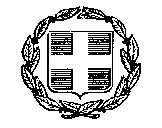 ΕΛΛΗΝΙΚΗ ΔΗΜOΚΡΑΤΙΑ………………………………………….………………………………………….………………………………………….………………………………………….ΕΛΛΗΝΙΚΗ ΔΗΜOΚΡΑΤΙΑ………………………………………….………………………………………….………………………………………….………………………………………….ΕΡΓΟ:……………………………………….……………………………………….……………………………………….……………………………………….ΕΛΛΗΝΙΚΗ ΔΗΜOΚΡΑΤΙΑ………………………………………….………………………………………….………………………………………….………………………………………….ΕΛΛΗΝΙΚΗ ΔΗΜOΚΡΑΤΙΑ………………………………………….………………………………………….………………………………………….………………………………………….ΧΡΗΜΑΤΟΔΟΤΗΣΗ:……………………………………….ΔΙΑΚΗΡΥΞΗ ΣΥΝΟΠΤΙΚΟΥ ΔΙΑΓΩΝΙΣΜΟΥΓΙΑ ΤΗΝ ΕΠΙΛΟΓΗ ΑΝΑΔΟΧΟΥ ΚΑΤΑΣΚΕΥΗΣ ΕΡΓΟΥΔΙΑΚΗΡΥΞΗ ΣΥΝΟΠΤΙΚΟΥ ΔΙΑΓΩΝΙΣΜΟΥΓΙΑ ΤΗΝ ΕΠΙΛΟΓΗ ΑΝΑΔΟΧΟΥ ΚΑΤΑΣΚΕΥΗΣ ΕΡΓΟΥΔΙΑΚΗΡΥΞΗ ΣΥΝΟΠΤΙΚΟΥ ΔΙΑΓΩΝΙΣΜΟΥΓΙΑ ΤΗΝ ΕΠΙΛΟΓΗ ΑΝΑΔΟΧΟΥ ΚΑΤΑΣΚΕΥΗΣ ΕΡΓΟΥΔΙΑΚΗΡΥΞΗ ΣΥΝΟΠΤΙΚΟΥ ΔΙΑΓΩΝΙΣΜΟΥΓΙΑ ΤΗΝ ΕΠΙΛΟΓΗ ΑΝΑΔΟΧΟΥ ΚΑΤΑΣΚΕΥΗΣ ΕΡΓΟΥΚΕΦΑΛΑΙΟ Α΄Οδός :………………………. Ταχ.Κωδ.:……………………….Τηλ.:……………………….Telefax:…………………….E-mail:……………………….Πληροφορίες: :............................................ΚΕΦΑΛΑΙΟ Β΄ΚΕΦΑΛΑΙΟ Δ΄ΣΥΝΤΑΧΘΗΚΕΣΥΝΤΑΧΘΗΚΕΕΛΕΓΧΘΗΚΕ & ΘΕΩΡΗΘΗΚΕΕΛΕΓΧΘΗΚΕ & ΘΕΩΡΗΘΗΚΕ………………………………………………………………………………ΕΓΚΡΙΘΗΚΕΕΓΚΡΙΘΗΚΕΕΓΚΡΙΘΗΚΕΕΓΚΡΙΘΗΚΕΜε την αριθμό πρωτ. ……………………………………………… απόφασηΜε την αριθμό πρωτ. ……………………………………………… απόφασηΜε την αριθμό πρωτ. ……………………………………………… απόφασηΜε την αριθμό πρωτ. ……………………………………………… απόφαση